„ZDRAVÝ ROK V MATEŘSKÉ ŠKOLE“ŠKOLNÍ VZDĚLÁVACÍ PROGRAMPRO PŘEDŠKOLNÍ VZDĚLÁVÁNÍ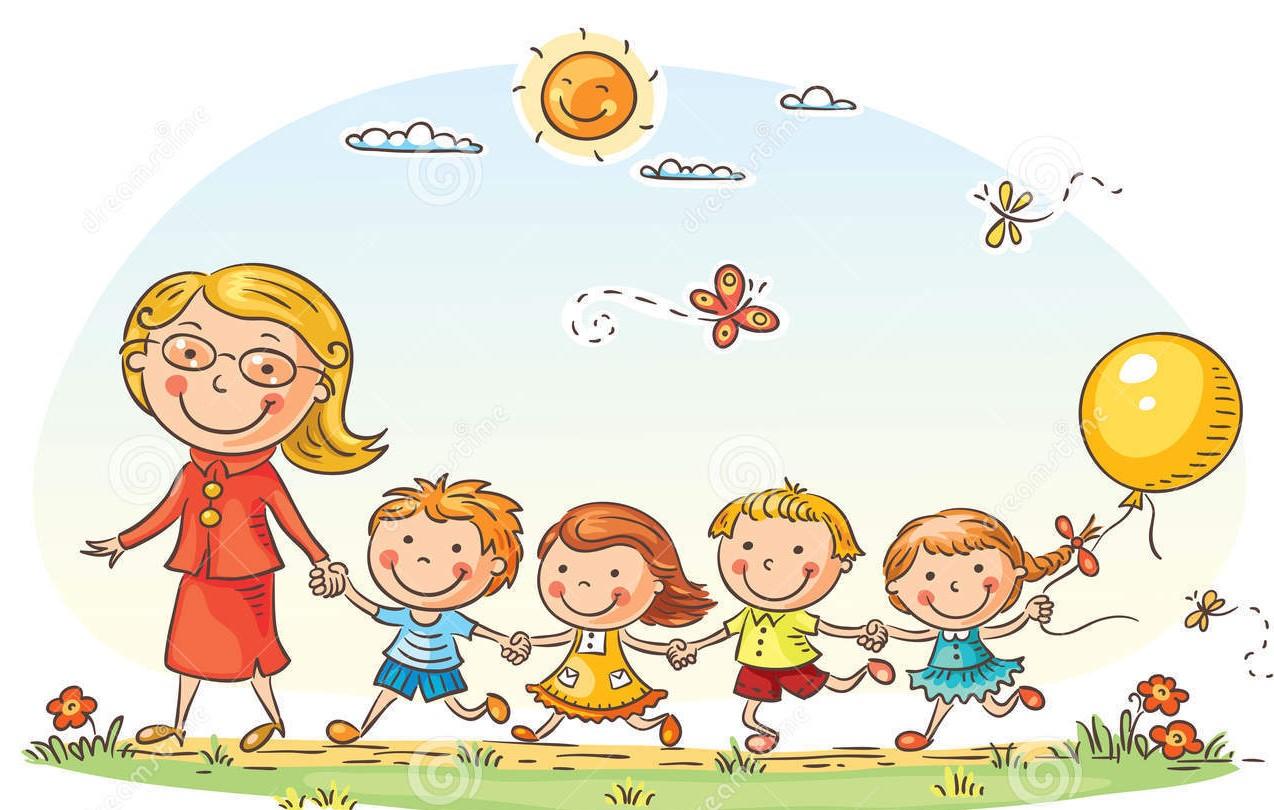 MOTTO:ŘEKNI MI A JÁ ZAPOMENU,UKAŽ MI A JÁ SI ZAPAMATUJI,NECH MĚ TO UDĚLAT A JÁ POCHOPÍM. CONFUCIUSOBSAH	Základní údaje o škole	Charakteristika školy	Podmínky vzdělávánívěcné podmínkyživotospráva a psychosociální podmínkyOrganizace vzděláváníorganizační chod školyřízení školypersonální zajištěníspoluúčast rodičů spolupráce s ostatními vzdělávacími institucemi	Charakteristika školního vzdělávacího programufilozofie a koncepce školyprostředky, které škola využívá pro plnění záměrůspecifikace programuVzdělávací obsahintegrovaný blok „JÁ A MÉ OKOLÍ“integrovaný blok „MÁME RÁDI PŘÍRODU“integrovaný blok „CHCI BÝT ZDRAVÝ“integrovaný blok „TRADICE, SVÁTKY, POHÁDKY“integrovaný blok „“SVĚT KOLEM NÁS Evaluační systém a pedagogická diagnostikaZákladní údaje o školeNázev školy:Mateřská škola Duha Pardubice-Popkovice a Staré ČíviceMateřská škola je od roku 2003 nástupnickou organizací dvoutřídní Mateřské školy Popkovice a dvoutřídní Mateřské školy Staré Čívice.www stránky:	www.msduha.euAdresa školy: MŠ PopkovicePražská 89, 530 06 Pardubice (ředitelství školy)Telefon: 	466 303 507Mobil: 		730 581 298Email: 		reditelka@msduha.euMŠ Staré ČíviceZa Oborou 337, 530 06 Pardubice (odloučené pracoviště)Telefon:	466 970 236Mobil:		739 247 367Email:		civice@msduha.euZřizovatel školy:Statutární město PardubicePernštýnské náměstí 1, 530 21 PardubiceŘeditelka školy:	Hedvika Filipiová (statutární orgán)Mobil:			730 581 298Email:			reditelka@msduha.euVedoucí učitelka pro pracoviště Za Oborou 337	Jiřina Šolcová, Dis.Mobil:			739 247 367Email:			civice@msduha.euVedoucí školní jídelny: Jana KnotkováMobil:			  731 620 426Email:			  jídelna@msduha.euŠkolní vzdělávací program (dále jen ŠVP) „Zdravý rok v mateřské škole“ byl projednán pedagogickou radou dne 30. 8. 2021Platnost dokumentu:	od 1. 9. 2021 Aktualizovala: Hedvika Filipiová – ředitelka školyCharakteristika školyTyp a velikost školy: 5 - ti třídní mateřská škola (3 třídy v Popkovicích a 2 třídy ve Starých Čívicích) Mateřská škola DUHA byla zřízena usnesením Zastupitelstva města a prostřednictvím Statutárního města Pardubice k 1. lednu 2003 jako nová příspěvková organizace s právní subjektivitou. Činnost školy je vymezena zákonem č. 561/2004 Sb., o předškolním, základním, středním, vyšším odborném a jiném vzdělávání v posledním znění (dále jen školský zákon) a vyhláškou č. 14/2005 Sb., o předškolním vzdělávání v posledním znění (dále jen školský zákon). Mateřská škola rovněž zajišťuje stravování dětí a zaměstnanců podle ustanovení vyhlášky č. 17/2015 Sb., o školním stravování v posledním znění (tato vyhláška nahradila od 1. února vyhlášku č. 107/2005 Sb., o školním stravování). Ředitelství školy je v Popkovicích. Sídlem školy je funkcionalistická jednopatrová budova postavená ve třicátých letech minulého století podle návrhu významného architekta Karla Řepy. Nachází se v okrajové části města Pardubic v městské části Popkovice a obklopuje ji nevelká školní zahrada. V září 2010 byla do provozu uvedena nová přístavba mateřské školy (modulární systém WAREX), čímž se navýšila kapacita školy. Do modulové třídy byla na podzim roku 2014 umístěna klimatizace, která napomáhá eliminovat příliš vysoké teploty uvnitř třídy během letních slunečných dnů. Na jaře roku 2015 byla na jižní stranu přistavěna  zastiňovací výsuvná pergola, která zabraňuje přehřívání velkých prosklených ploch modulu. Pergola byla ze dvou třetin financována z účelové dotace akciové společnosti města Pardubice SmP-Odpady. Od zahájení školního roku 2017/2018 přibyla v této třídě rekuperace, která byla financována zřizovatelem. Tím došlo k zásadnímu zlepšení mikroklimatických podmínek v této třídě.V období 1. 6. až 30. 9. 2016 prošla původní jednopatrová budova rekonstrukcí za více než sedm milionů korun. Provoz v nově zrekonstruované budově byl znovu po čtyřech měsících zahájen v pondělí 3. října 2016. Během rekonstrukce děti nalezly útočiště na dostihovém závodišti a v Domě dětí a mládeže Delta. Dodavatelská firma Marhold nahradila stará okna a dveře novými, s lepšími tepelně izolačními vlastnostmi, vyměnila v budově rozvody médií a provedla řadu drobných dispozičních změn, jejichž výsledkem je nejen zlepšení hygienických podmínek v budově, ale také zvýšení uživatelského komfortu jak pro děti, tak pro zaměstnance školy. V rámci této akce byl zastřešen chodník a tak děti mohou mezi budovami přecházet, jak se říká, suchou nohou. Škola také získala nový venkovní sklad hraček a WC, které děti využívají při pobytu na zahradě.V rámci revitalizace zahrady byl na jaře roku 2015 pokácen starý nebezpečný vzrostlý smrk a nahrazen novým solitérem v podobě červeného buku, jehož výsadbu financovala a.s. Paramo. Ve školním roce 2015/2016 byly na školní zahradě vysázeny nové túje, které mají za úkol odclonit děti od nevzhledných garáží, se kterými mateřská škola sousedí.Od září 2015 se v mateřské škole opět po pěti letech začalo vařit, a to díky celkové rekonstrukci kuchyně, která proběhla v období od června do srpna 2015 a plně ji financoval zřizovatel, tj. Statutární město Pardubice - investovalo téměř 4 mil. Kč. Tzn., že školní jídelna-výdejna, která fungovala od září 2010 do června 2015, se změnila na školní jídelnu s kapacitou 150 vařených jídel denně a zajišťuje celodenní stravování pro obě mateřské školy. Předtím po dobu pěti let byla celodenní strava pro obě mateřské školy dovážena ze školní jídelny při Základní škole Pardubice - Svítkov.Mateřská škola  Staré Čívice je odloučeným pracovištěm školy. V září roku 2007 se přemístil provoz ze stísněných a hygienicky nevyhovujících prostor do nové pavilonové budovy s kapacitou 52 dětí a vlastní školní jídelnou - výdejnou. Budova se nachází v krásném přírodním prostředí v blízkosti Zámečku Staré Čívice, a proto nevadí, že mateřskou školu obklopuje nepříliš velká školní zahrada.Celodenní provoz mateřské školy je na obou pracovištích  od 1. 9. 2021 od 6:30 do 17:00 hodin.Mateřská škola se snaží především o úzkou spolupráci obou škol. Dále spolupracuje s širokou rodičovskou veřejností, s Městským obvodem Svítkov, kam pravidelně přispíváme články do novin, Tenisovou školou ve St. Čívicích, se Základní školou Svítkov, ZŠ Resslova a ZŠ Staňkova na Dukle, IZS, s akciovou společností Paramo, letištěm, plochou dráhou a dostihovým spolkem, místní knihovnou, Zahrádkářským spolkem a místní infrastrukturou (pošta, lékárna, pediatr,…)Podmínky a organizace vzdělávánívěcné podmínkyV obou mateřských školách jsou třídy uspořádány jako herny podporující aktivity dětí potřebné pro rozvoj jejich osobnosti. Důležité místo je věnováno vystavování dětských výtvorů. Prostředí poskytuje dětem podněty pro pracovní, pohybové, dramatické a smyslově poznávací činnosti. Ve třídách je dostatek dětem dostupného výtvarného materiálu, hraček, knih a pomůcek. Vybavení, zařízení, tělovýchovné nářadí a pomůcky jsou přizpůsobeny požadavkům a potřebám dětí, jsou zdravotně nezávadné a bezpečné. Vše je pravidelně doplňováno a obměňováno. Závěrem lze konstatovat, že celkové podmínky pro výchovnou práci jsou v obou mateřských školách po dokončení rekonstrukcí velmi dobré.MŠ PopkoviceV původní jednopatrové budově jsou dvě třídy po 25 dětech. Třída předškoláků má svoji samostatnou ložnici, kde jsou stabilně rozložena lehátka. Ve druhé třídě této budovy se lehátka pro odpolední odpočinek denně rozkládají. Obě třídy jsou světlé, vzdušné a po rekonstrukci prostorově vyhovují daným požadavkům. Podlahy obou tříd jsou pokryté zčásti kobercem (hrací koutky), v části, kde se děti stravují, je podlaha pokryta omyvatelným linoleem. Ve dvou třídách je piano, ve třetí třídě jsou k dispozici elektrické varhany a v každé třídě je CD přehrávač. Ve třídě předškoláků je PC se souborem didaktických her, televizní přijímač a videopřehrávač. V roce 2018 byla z finančních prostředků z projektu Šablony I zakoupena interaktivní tabule.V modulové přístavbě je prostorná třída pro 26 dětí, která je přirozeně rozdělena na hrací část, jež je pokryta kobercem a v odpoledních hodinách se stává i odpočinkovým místem, kde se každý den rozkládají dřevěná lehátka. V druhé části je omyvatelná podlahová krytina a tato část třídy je vybavena stoly a židličkami, které slouží jednak ke stravování dětí, ale i pro jejich celodenní různorodé pracovní aktivity. Škola je vybavena vhodným nábytkem, který umožňuje běžné hry a činnosti dětí. Od října 2016 byla v rámci rekonstrukce ve škole vybudována nová keramická dílna s vlastní pecí.K budově patří nepříliš velká školní zahrada se třemi pískovišti, průlezkami, skluzavkou, dřevěným altánem a zabudovanými dřevěnými hračkami částečně financovanými správou nedalekého letiště. V průběhu letních prázdnin 2021 došlo k estetickým i funkčním úpravám venkovního prostředí. Stávající chodníky byly vyzdobeny dětskými motivy s využitím k pohybovým aktivitám  (skákací panák, aj.). Dále pro možnosti výchovně – vzdělávacích činností venku vznikl komunitní kruh z dřevěných špalků. Pro zvýšení bezpečnosti dětí byla zabudována při warexové přístavbě branka. Obě zahrady prošly razantním prořezem, navezení mulčovací kůry, kačírku a dosetí a dosázení drobných okrasných dřevin.V současné chvíli je pro nevyhovující stav nutná oprava plotu podél celého areálu MŠ, což je v jednání s OMI. MŠ Staré ČíviceV jednopodlažním objektu pavilonového typu jsou dvě třídy s celkovou kapacitou 52 dětí. Součástí budovy je i městská knihovna, která přirozeným způsobem posiluje u dětí pozitivní vztah k četbě. Mateřská škola se zapojila do projektu „Mati, tati, pojďme si číst“, který posiluje čtenářskou pregramotnost. Na jednotlivé třídy jsou průběžně dokupovány nové knižní tituly. Dvě rozlehlé třídy jsou umístěny zrcadlově a jsou rozděleny na hernu a jídelnu, ve které je omyvatelná podlahová krytina. K dispozici je v jedné třídě klavír a ve druhé elektrické varhany.  Hračky jsou uloženy tak, aby byly všem dětem běžně dostupné. Herna pokrytá kobercem slouží v době odpoledního klidu jako ložnice dětí, kde se lehátka každý den rozkládají a skládají. Součástí třídy je sklad hraček a sklad lehátek. Na třídy navazuje sociální zařízení a šatna dětí. Škola je vybavena elektrickou pecí na vypalování keramiky. Práce s keramickou hlínou je součástí výchovně-vzdělávacího procesu dětí (viz příloha č. 1) a k tomuto účelu je v MŠ vybudovaný „keramický kout“. Od 1. 9. 2021 bude keramika zapojena do režimu dne a tím bude přizpůsobena pracovní doba paní učitelek. Keramické výrobky si děti odnáší domů, případně vkusně vyplňují prostory školy. V říjnu 2020 byla zahájena činnost keramického kroužku pro zájemce. Pro výdej jídla slouží moderně vybavená školní jídelna-výdejna.V průběhu letních prázdnin 2021 proběhla revitalizace zahrady pod vedením firmy Makra. Byly zakoupeny pracovní stoly, lavičky a polygonální lavice. Nově byla zastřešena pískoviště. Pro možnost venkovní výuky byla nainstalována víceúčelová didaktická tabule a vyvýšené záhony. Nepříliš veliká zahrada je vybavena dvěma pískovišti, zabudovanými houpačkami, dřevěným altánem, skluzavkou a dřevěným vláčkem. V jižní části zahrady je atrium, které se bude v budoucnu zastiňovat markýzou, aby mohlo sloužit k venkovním hrám dětí. Rovněž je výhledově v plánu dovybavení zahrady vhodnými polytechnickými hračkami (ponk pro tvořivé chlapce a venkovní kuchyňka). K zahradě patří sklad hraček, který je součástí budovy. Vnitřní i venkovní prostory odpovídají po hygienické a bezpečnostní stránce předpisům pro provoz předškolního zařízení.Poloha školy umožňuje realizovat s dětmi krásné vycházky do blízké přírody v okolí mateřské školy.životospráva a psychosociální podmínkyVhodná skladba jídelníčku zajišťuje plnohodnotnou a vyváženou stravu. Děti do jídla nenutíme, ale snažíme se vhodným přístupem vést děti k návykům zdravého stravování, tzn., děti pouze motivujeme. V průběhu celého dne je zajištěn pitný režim, kdy má každé dítě sebeobslužným způsobem k dispozici vodu, ovocné čaje a šťávy. Během dne dětem připomínáme prospěšnost dodržování pitného režimu. V letních měsících při odpoledním pobytu venku je dětem v Popkovicích k dispozici venkovní pítko a ve Starých Čívicích barel s pitnou vodou.V průběhu dne mezi jednotlivými jídly (svačina, oběd) jsou dětem podávány ovocné svačinky formou samoobslužného bufetu. Jedenkrát týdně zařazujeme tzv. „mazací den“, kdy si děti předškolního věku samostatně mažou různé druhy pomazánek na vybraný druh pečiva. Snažíme se dodržovat zásadu „Co si namažu, to také sním“. Mezi jednotlivými jídly jsou zachovány intervaly do tří hodin. Vlastní stravování v mateřské škole není umožněno, pouze ve výjimečných a závažných případech podložených lékařskou zprávou.Délka odpoledního odpočinku je přizpůsobena věku a individuálním potřebám dětí. Pravidelně poslouchají předčítání pohádek a příběhů. Poté mají možnost účastnit se klidových činností. Učitelky volí v průběhu dne činnosti tak, aby byly střídány aktivní pohybové činnosti s relaxací, berou ohled na výkonnost jednotlivých dětí. Děti do činností nenutí, pouze je motivují. Děti mají s ohledem na bezpečnost dostatek pohybu uvnitř i venku. Každý den se snažíme v dopoledních hodinách dodržovat dvě hodiny pobytu venku s výjimkou silného deště, mrazu či inverze. Rovněž odpoledne tráví děti za příznivého počasí svůj pobyt na školní zahradě. Všichni zaměstnanci školy se snaží být dětem přirozeným vzorem a kladou důraz na přívětivé školní prostředí, které je zásadní pro celkovou kvalitu práce školy. Příznivé klima školy a důraz kladený na zdraví se odráží v celém vzdělávacím procesu, který akceptuje individuální rozdíly a umožňuje odpovídající učení s možností volby. Volnost a svobodu dětí pedagogové respektují do té míry, pokud jsou schopny zajistit bezpečnost dětí. Důležitým prvkem je motivující hodnocení. Proto činnosti dětem nastavujeme tak, aby podporovaly jejich samostatnost, důvěru v sebe sama a aby každé dítě mohlo být v něčem úspěšné.  Pravidla soužití si děti vytvářejí společně vždy na začátku nového školního roku. Učí se podle nich žít v kolektivu tak, aby neomezovaly ostatní, ale současně, aby se cítily šťastně a spokojeně podle zásady „respektovat a být respektován“. U dětí podporujeme ohleduplnost, vzájemnou toleranci, pomoc a citlivost. Současně je učíme asertivnímu chování, aby si dovedly s respektem k druhému hájit své zájmy. Tímto prosociálním přístupem předcházíme šikaně mezi dětmi (viz příloha č. 2).  V rámci skupiny se maximálně snažíme o individuální přístup, kdy sledujeme každé dítě, jeho potřeby a zvláštnosti. To je ztíženo velkými počty dětí ve třídách. Dětem ponecháváme dostatečný prostor pro spontánní hru a klademe důraz na pohybové vyžití dětí. K dětem se speciálními vzdělávacími potřebami je na základě doporučení přidělen kvalifikovaný asistent pedagoga.organizační chod školyČasový rozvrh dne je nastaven tak, aby co nejvíce vyhovoval potřebám a zájmům dětí. V předškolním věku je u dětí potřebný pravidelný denní rytmus a řád, který vystihuje v naší mateřské škole právě organizace dne, která je jednotná, ale současně flexibilní, tj. zároveň umožňuje přizpůsobit činnosti aktuálním potřebám a situaci. Pevně je stanovena pouze doba podávání jídla, pobytu venku a odpoledního odpočinku. Vždy je třeba respektovat rovnocenné postavení dětí a jejich individuální potřeby. Ranní příchody dětí nejsou časově omezené vyjma povinného předškolního vzdělávání, kdy děti absolvují 4 souvislé hodiny denně, a to od 8:00 do 12:00 hod. Po dohodě s učitelkou na třídě si lze dítě vyzvednout po obědě nebo kdykoliv během dne.Orientační režim dneBROUČCI A VEVERKY6.30 – 7.15			scházení na počáteční třídě7.15 – 8.45	hry dle zájmu a přání dětí, řízené a spontánní činnosti v souladu s ŠVP s přihlédnutím k individuálním vzdělávacím potřebám dítěte8.45 – 9.00	hygiena, svačina9.00 – 9.30	komunitní kruh – rituály, rozhovory s dětmi	společné řízené výchovně-vzdělávací aktivity se zaměřením na všestranný rozvoj dítěte (hudební, pohybové, dramatické, logopedické, četba, názorné ukázky (pokusy),aj. 9.30 – 11.30	příprava na pobyt venku a samotný pobyt venku (zahrada, vycházka)11.30 – 12.00	hygiena, oběd12.00 – 14.00	poslech pohádky, odpočinek na lehátku14.00 – 14.30 	hygiena, svačina14.00 – 17.00 	spontánní činnosti dětí, v případě příznivého počasí pobyt venku na zahradě školySLUNÍČKA, MOTÝLCI, SOVIČKY6.30 – 7.15			scházení dětí na počáteční třídě7.15 – 8.45	hry dle zájmu a přání dětí, řízené a spontánní činnosti v souladu s ŠVP s přihlédnutím k individuálním vzdělávacím potřebám dítěte8.45 – 9.00	hygiena, svačina9.00 – 9.45	komunitní kruh – rituály, rozhovory s dětmi	společné řízené výchovně-vzdělávací aktivity se zaměřením na všestranný rozvoj dítěte (hudební, pohybové, dramatické, logopedické, četba, názorné ukázky (pokusy),aj. 9.45 – 11.45	příprava na pobyt venku a samotný pobyt venku (zahrada, vycházka v okolí)11.45 – 12.15	hygiena, oběd12.15 – 14.00	poslech pohádky, odpočinek na lehátku, individuální činnosti dle potřeby dítěte14.00 – 14.30 	hygiena, svačina14.00 – 17.00 	spontánní činnosti dětí, v případě příznivého počasí pobyt venku na zahradě školyDenní režim je nastaven tak, aby se paní učitelky co nejvíce překrývaly a mohl tak být  kladen důraz na individuální přístup k dětem.Třídy jsou věkově homogenní. Ve třídě Broučků, kde je zapsáno 26 dětí, jsou děti nejmladší, tj. 3 až 4leté, ve třídě Sluníček s počtem 25 dětí jsou dětí 4 až 6leté a třída Motýlků s 25 žáky je tvořena dětmi 4 až 7letými, tj. včetně dětí s odkladem školní docházky. Ráno se děti od 6:30 do 7:15 hod. schází ve třídě Sluníček, poté děti přechází s paní učitelkou do svých tříd. Odpoledne se děti v rozmezí 15:30 až 15:45 hod. opět schází ve třídě Sluníček.MŠ Staré ČíviceZde jsou dvě smíšené třídy po 26 dětech. Ve  třídě Veverek jsou děti ve věku od 3 do 4 let, ve třídě Soviček od 4 do 6 let. Ráno se děti od 6:30 do 7:15 hod. schází ve  třídě Veverek, poté odchází s paní učitelkou do své třídy. Odpoledne se děti schází na jedné třídě od 15:30 hod.V  dopoledních hodinách jsou organizovány činnosti tak, aby korespondovaly s třídním vzdělávacím programem. Pravidelně probíhají výlety, výstavy, divadla, keramické dílničky, různé sportovní aktivity a tematická zaměstnání v ekocentru. Velký důraz je kladen na individuální logopedickou péči, kterou na obou pracovištích pravidelně zajišťují u vybraných předškoláků logopedické asistentky z řad našich pedagogů. Ve spolupráci s klinickým logopedem PPP v Pardubicích každoročně v podzimních měsících probíhá depistáž u vybraných dětí s následnou jarní kontrolou.Hrubou motoriku rozvíjíme u předškoláků pravidelně 1x týdně v období leden až březen pohybovou průpravou v Sokolovně na Olšinkách. V odpoledních hodinách zařazujeme nadstandardní aktivity, které jsou hrazeny rodiči, jako kroužek angličtiny a  keramika.V době letních prázdnin bývá mateřská škola uzavřena. Termín uzavření je vždy stanoven zřizovatelem a včas zveřejněn na rodičům dostupných místech (budova školy, web MŠ)řízení školyNaše mateřská škola je příspěvkovou organizaci s právní subjektivitou v rozsahu vymezeném zákonem.  Jedná se o školskou právnickou osobu zřízenou v souladu se školským zákonem a zapsanou do školského rejstříku. Mateřská škola poskytuje vzdělávání se státní garancí, tj. podle Rámcového vzdělávacího programu předškolního vzdělávání a podléhá kontrole ze strany České školní inspekce. Výkonným a současně statutárním orgánem této školské právnické osoby je ředitelka školy, která rozhoduje ve věcech týkajících se poskytování vzdělávání, odpovídá za personální a materiální úroveň vzdělávání a za efektivní využívání finančních prostředků přidělovaných ze státního rozpočtu, za zajištění dohledu nad dětmi, vytváří podmínky pro výkon inspekční činnosti a pro další vzdělávání pedagogických pracovníků. Ředitelka školy je současně posledním článkem při výkonu státní správy ve školství a  kromě své řídící a rozhodovací pravomoci je v zákonem taxativně stanovených případech oprávněna vydávat správní akty. Zřizuje pedagogickou radu, tvořenou všemi pedagogy, jako svůj poradní orgán a současně jako jeden z nejúčinnějších nástrojů rozvoje školy. Základním předpokladem kvalitní školy je pracovní kolektiv. Materiálně technické zázemí, i když je důležité, kvalitu školy samo o sobě nezajistí. Je tedy nutné, aby pracovní kolektiv sdílel stejné nebo obdobné hodnoty a posunul své myšlení od „já“ k „my“. Tento posun je možné zajistit tím, že je pedagogickým pracovníkům umožněno spolupodílet se na řídícím procesu, čímž dojde k posílení jejich osobní odpovědnosti, samostatnosti a pocitu sounáležitosti se školou. Ředitelka se snaží především učitelky pozitivně motivovat a rozvíjet jejich vzájemnou spolupráci. Na pravidelných pedagogických radách jsou probírány nové informace a poznatky např. z psychologie, pedagogiky atd., probíhá diskuze o průběhu a výsledcích vzdělávání. V případě nutnosti jsou přijímána opatření a přijatá řešení jsou pro všechny závazná. Tyto pedagogické rady bývají zpravidla pro obě pracoviště společné a jsou uskutečňovány 1x měsíčně. V případě potřeby je lze operativně uskutečnit pouze v rámci konkrétního pracoviště (Popkovice, Staré Čívice). Nedílnou součástí motivace je vytváření podmínek pro další vzdělávání pedagogických pracovníků a tím zajištění jejich trvalého profesního růstu a udržení jejich konkurenceschopnosti. Proto jsme se zapojili do operačního programu OPVVV. Spolupráce obou škol a jednotné koncepční řízení je garantováno především pravidelnou spoluprací mezi ředitelkou, zástupkyní ředitele  a vedoucí učitelkou odloučeného pracoviště. Informační systém probíhá především v osobní rovině (pravidelná osobní setkání, mail, sms, telefon). Od září 2021 bude zprovozněn program Správa MŠ, která umožní snazší a rychlejší komunikaci mezi oběma pracovišti, mezi jednotlivými pracovníky i rodiči. Zároveň dojde k obnově webových stránek mateřské školy.Vedení mateřské školy současně garantuje vnější vztahy, jako je např. informovanost a spolupráce se širokou rodičovskou veřejností např. webovýmí stránkami www.msduha.eu, se zřizovatelem, kontrolními a nadřízenými orgány, dodavateli a partnerskými organizacemi. personální zajištěníV mateřské škole v Popkovicích vzdělávání a výchovu dětí zajišťuje sedm pedagogů včetně ředitelky. Ve Starých Čívicích se jedná o čtyři pedagogy včetně vedoucí učitelky pro toto odloučené pracoviště. Pedagogové splňující kvalifikační požadavky dané zákonem o pedagogických pracovnících jsou zařazeni v 9. platové třídě. Všichni pedagogové pracují na plný úvazek. Pro školní rok 2021/2022 máme přiděleny 4 čtyři asistenty pedagoga pro děti se speciálními vzdělávacími potřebami a po dobu čerpání Šablon II a III máme k dispozici školní asistentku. Učitelky mají v kompetenci samostatně volit témata třídního vzdělávacího programu, formy a metody své výchovné práce. Všichni ovládají práci s PC na běžné uživatelské úrovni (word, excel, outlook). Dle finančních možností budou na podzim 2021 dokoupeny PC pro práci v programu Správa MŠ. Pedagogové si udržují a doplňují své vzdělání pravidelnou účastí na seminářích pořádaných NIDV a CCV. Většina učitelek absolvovala intenzivní logopedický seminář pod vedením klinického logopeda, na jehož základě probíhá v naší mateřské škole pravidelná individuální logopedická péče a poradenství rodičům. Své znalosti si nadále prohlubují návaznými semináři.Zájmové aktivity jako předplaveckou výuku a kurz angličtiny škola zajišťuje prostřednictvím externích lektorů. V každoroční nabídce zájmových aktivit bývá spolupráce se Ski Fanatic, která zajišťuje základní lyžařský kurz pro děti ve skiareálu Hlinsko v Čechách. Na pracovišti ve Starých Čívicích každým rokem probíhá kurz baseballu pod vedením lektora z místního baseballového klubu.Kolektiv pracoviště v Popkovicích dále tvoří provozní zaměstnanci, a to dvě školnice a dvě paní kuchařky. Všichni provozní zaměstnanci mají plné úvazky. Ve Starých Čívicích se jedná o dvě provozní pracovnice, a to jedna školnice s plným úvazkem a jedna pracovnice školní jídelny-výdejny se zkráceným úvazkem. Klima školy je příznivé, pokud jsou vzájemné pracovní vztahy přátelské, založené na respektu a osobní odpovědnosti, kdy každý zaměstnanec, tedy i ten, který nepřichází do přímého každodenního styku s rodiči, ví, že jeho činnost je pro celkový úspěch školy důležitá. spoluúčast rodičůV naší výchovné práci navazujeme především na výchovu dětí v rodině, proto je spolupráce s rodinou pro naši práci stěžejní. Rodiče se postupně seznamují s metodami práce mateřské školy, získávají pravidelně informace o svém dítěti, uplatňují své názory při výchově a vzdělávání a navazují na školní výchovu. Rodiče mají nejen právo na ochranu svých osobních údajů a svého dítěte, ale i na zachování diskrétnosti při předávání informací mezi pedagogem a rodičem. Poradenská činnost pedagogů je založena na individuálních rozhovorech s rodiči se zaměřením na výchovné, vzdělávací a kázeňské problémy, na poradenství, které má pomoci rodičům při výchově a samozřejmě slouží i k vzájemnému poznávání, které by mělo přirozeně vyústit ve vzájemné pochopení a důvěru. Rovněž pro rodiče pořádáme informativní schůzky. Odborné poradenství je rodičům nabízeno v oblasti logopedie, psychologie, rodinných vztahů, a to prostřednictvím externích odborníků, které rodičům v případě potřeby mateřská škola zprostředkuje.Obecné informace sdělujeme pomocí informačních nástěnek umístěných v prostoru šaten, informačních letáků a www stránek (www.msduha.eu) naší mateřské školy. Jedná se o aktuální informace spojené s každodenním chodem mateřské školy, s obsahem výchovné práce apod. Fotodokumentace z činnosti školy je na základě písemného souhlasu rodičů umísťována na www stránkách pod heslem. Dětské výtvarné práce, které nejlépe rodičům zprostředkovávají dění v mateřské škole, jsou pravidelně využívány pro výzdobu školy a poté si je děti odnáší domů.Rodiče mají právo po dohodě s pedagogem kdykoliv vstoupit do třídy a účastnit se hry svého dítěte. Adaptaci nových dětí usnadňujeme před nástupem do mateřské školy např. zkráceným zvykacím pobytem, který si individuálně rodiče domlouvají s třídními učitelkami, pořádáním dne otevřených dveří, dále účastí na akcích pořádaných školou a určených pro širokou rodičovskou veřejnost (oslava příjezdu sv. Martina na bílém koni, jarní oslavy, školní akademie, sportovní klání apod.). Vítáme každou pomoc rodičů, kdy se mohou aktivně podílet na drobných opravách, úklidu školní zahrady a pomáhají i formou sponzoringu. Rodiče se mohou zapojit do různých charitativních sbírek (víčka z PET lahví, zvířecí útulky, sběr starého papíru, aj.) a prodeje výrobků chráněné dílny. Přesto je stále nutné hledat nové formy a možnosti spolupráce.  spolupráce s ostatními vzdělávacími institucemiNejintenzivnější spolupráce probíhá na úrovni mateřská škola x základní škola. Jedná se o Základní školu ve Svítkově a na Dukle. Pořádání společných kulturních či sportovních akcí a vzájemná účast na nich, pomáhá dětem postupně poznat školní prostředí a tím významně přispět k bezproblémovému nástupu dětí do prvních tříd. Tato spolupráce umožňuje nejen poznávání prostředí, ale vzájemné poznávání dětí a učitelů, seznamování s formami a metodami práce školy a v neposlední řadě napomáhá vzniku nových dětských přátelství. Oddíl hokejbalu ve Svítkově pravidelně organizuje pro MŠ náborové akce spojené s prezentací a aktivním zapojením dětí. Velmi intenzivní je rovněž spolupráce s Ekocentrem Paleta, kde výukové programy doplňují a navazují na výchovnou práci mateřské školy v oblasti ekologie.Spolupráce probíhá s městskou knihovnou a s obecní knihovnou, která sídlí přímo v budově mateřské školy ve Starých Čívicích, kde jsou celoročně vystavovány dětské výtvarné práce. Děti mají k dispozici velký výběr hodnotné literatury a paní učitelky jsou pravidelně informovány o knižních novinkách. Naše mateřská škola se zapojila do celostátního projektu „Mami, tati, pojďme si číst“.Charakteristika školního vzdělávacího programuorganizace vzděláváníŠkolský zákon, tato základní zákonná norma, řeší v § 2  zásady a cíle vzdělávání. Stanoví podmínky, za nichž se vzdělávání a výchova uskutečňuje, a rovněž vymezuje práva a povinnosti fyzických a právnických osob při vzdělávání. Na rozdíl od předchozí právní úpravy (platné do konce roku 2004) výše uvedený zákon řadí předškolní vzdělávání, které probíhá v mateřských školách, do systému vzdělávání. Podporuje nejen rozvoj osobnosti dítěte předškolního věku, ale rovněž se podílí na jeho zdravém citovém, rozumovém a tělesném rozvoji a na osvojení základních pravidel chování, životních hodnot a mezilidských vztahů. Navazuje na výchovu dětí v rodině a v součinnosti s rodinou zajišťuje dětem všestrannou péči. Zápis a přijímací řízení probíhají po dohodě se zřizovatelem v měsíci v květnu. O termínu zápisu je veřejnost informována prostřednictvím www stránek školy (www.msduha.eu), města Pardubic, plakátu vyvěšeného na budově školy. Děti jsou přijímány dle předem ředitelkou stanovených kritérií, která nesmí být diskriminační. O výsledku přijímacího řízení jsou rodiče informováni zveřejněním výsledku na veřejně přístupném místě nebo písemnou formou. K předškolnímu vzdělávání jsou přijímány děti ve věku zpravidla od 3 do 6 let, nejdříve však od dvou let. Kritéria přijímacího řízení s dostatečným předstihem vydává zřizovatel. Se školním rokem 2017/2018 přichází řada změn. Zásadní změny přináší oblast aplikace vyhlášky č.27/2016 Sb., o vzdělávání žáků se speciálními vzdělávacími potřebami a žáků nadaných (podpůrná opatření) a novela zákona č. 561/2004 Sb., (školský zákon) a z ní vyplývající nová povinnost povinného předškolního vzdělávání pro děti, které dosáhly do 31. 8. 2017 věku 5 let. Zákonný zástupce dítěte je povinen přihlásit dítě k zápisu k předškolnímu vzdělávání (§ 34odst. 2) v kalendářním roce, ve kterém začíná povinnost předškolního vzdělávání dítěte. Zákonný zástupce je povinen zajistit povinné předškolní vzdělávání formou pravidelné denní docházky v pracovních dnech, a to v rozsahu 4 souvislých hodin denně. Začátek vzdělávání byl stanoven ředitelkou školy na 8:00 hod. Zákonný zástupce má povinnost zajistit, aby dítě, které plní povinné předškolní vzdělávání, docházelo řádně do MŠ. Zanedbává-li péči o povinné předškolní vzdělávání, dopustí se tím přestupku podle §182a školského zákona. Zákonný zástupce dítěte, pro které je předškolní vzdělávání povinné, pro něj může v odůvodněných případech zvolit, že bude individuálně vzděláváno. Tuto skutečnost je povinen písemně oznámit ředitelce mateřské školy. Dle školského zákona, který nabyl účinnosti dne 1. 1. 2005, vytváří předškolní vzdělávání základní předpoklady pro pokračování v dalším vzdělávání a napomáhá vyrovnávat nerovnoměrnosti vývoje dětí před vstupem do základního vzdělávání. Poskytuje také speciálně pedagogickou péči dětem se speciálními vzdělávacími potřebami. Při vzdělávání dětí se speciálními vzdělávacími potřebami spolupracuje učitel úzce s rodiči a dalšími odborníky, využívá služby školských poradenských zařízení. Systém péče o děti s přiznanými podpůrnými opatřeními je následující: Do mateřské školy mohou být přijaty na základě žádosti zákonných zástupců děti se speciálními vzdělávacími potřebami. K posouzení podmínek pro přijetí dětí se zdravotním postižením je nutné písemné vyjádření školského poradenského zařízení, popřípadě také registrujícího lékaře.Dítětem se speciálními vzdělávacími potřebami se dle § 16 školského zákona rozumí osoba, která k naplnění svých vzdělávacích možností nebo k uplatnění nebo užívání svých práv na rovnoprávném základě s ostatními potřebuje poskytnutí podpůrných opatření. Podpůrnými opatřeními se rozumí nezbytné úpravy ve vzdělávání a školských službách odpovídající zdravotnímu stavu, kulturnímu prostředí nebo jiným životním podmínkám dítěte. Děti se speciálními vzdělávacími potřebami mají právo na bezplatné poskytování podpůrných opatření školou.Podpůrná opatření prvního stupně. Ředitelka mateřské školy rozhodne o poskytování podpůrných opatření prvního stupně bez doporučení školského poradenského zařízení i bez informovaného souhlasu zákonného zástupce. Tím není dotčeno právo zákonného zástupce na informace o průběhu a výsledcích vzdělávání dítěte. Třídní učitel mateřské školy zpracuje plán pedagogické podpory, ve kterém bude upravena organizace a hodnocení vzdělávání dítěte včetně úpravy metod a forem práce a projedná jej s ředitelkou. Po 3 měsících dojde společně se zákonnými zástupci k vyhodnocení plánu pedagogické podpory. Pokud by nepostačovala podpůrná opatření prvního stupně, doporučí ředitelka mateřské školy zákonným zástupcům využití poradenské pomoci školského poradenského zařízení za účelem posouzení speciálních vzdělávacích potřeb dítěte. Podpůrná opatření druhého až pátého stupně. Podmínkou pro uplatnění podpůrného opatření 2. až 5. stupně je doporučení školského poradenského zařízení spolu s informovaným souhlasem zákonného zástupce dítěte. K poskytnutí poradenské pomoci školského poradenského zařízení dojde na základě vlastního uvážení zákonného zástupce, doporučení ředitelky nebo OSPOD. Ředitelka mateřské školy určí učitele odpovědného za spolupráci se školským poradenským zařízením v souvislosti s doporučením podpůrných opatření dítěti se speciálními vzdělávacími potřebami. Ředitelka zahájí poskytování podpůrných opatření 2. až 5. stupně bezodkladně po obdržení doporučení školského poradenského zařízení a získání informovaného souhlasu zákonného zástupce. Škola průběžně vyhodnocuje poskytování podpůrných opatření, nejméně však jedenkrát ročně, v případě souvisejících okolností častěji. Poskytování podpůrného opatření 2. až 5. stupně ukončí, je-li z doporučení školského poradenského zařízení zřejmé, že podpůrná opatření 2. až 5. stupně již nejsou potřeba. V takovém případě se nevyžaduje informovaný souhlas zákonného zástupce, s ním se pouze projedná.Vzdělávání dětí nadaných. Mateřská škola vytváří ve svém školním vzdělávacím programu a při jeho realizaci podmínky k co největšímu využití potenciálu každého dítěte s ohledem na jeho individuální možnosti. To platí v plné míře i pro vzdělávání dětí nadaných. Mateřská škola je povinna zajistit realizaci všech stanovených podpůrných opatření pro podporu nadání podle individuálních vzdělávacích potřeb dětí. Ředitelka školy může s písemným doporučením školského poradenského zařízení povolit dítěti s mimořádným nadáním na žádost jeho zákonného zástupce vzdělávání podle individuálního vzdělávacího plánu.Dětem s nedostatečnou znalostí českého jazyka (cizinci) je poskytována individuální podpora pro snazší osvojení si jazyka, socializaci v rámci skupiny a snazší nástup do základní školy. V předškolním ročníku je tato podpora stanovena na 1 hodina týdně a je poskytována pracovníkem kompetentním k logopedické průpravě dítěte.Stanovené rámcové cíle i očekávané výstupy ŠVP jsou pro všechny děti společné. Při plánování a realizaci vzdělávání dětí s přiznanými podpůrnými opatřeními má pedagog na zřeteli fakt, že se děti ve svých individuálních vzdělávacích potřebách a možnostech liší. Účelem podpory vzdělávání těchto dětí je plné zapojení a maximální využití vzdělávacího potenciálu každého dítěte s ohledem na jeho individuální možnosti a schopnosti. Při vzdělávání dítěte se speciálními vzdělávacími potřebami pedagog zahrnuje do svých vzdělávacích strategií podpůrná opatření.Důležitou podmínkou úspěšnosti předškolního vzdělávání dětí se speciálními vzdělávacími potřebami je nejen volba vhodných (potřebám dětí odpovídajících) vzdělávacích metod a prostředků, které jsou v souladu se stanovenými podpůrnými opatřeními, ale i uplatňování vysoce profesionálních postojů učitelů i ostatních pracovníků, kteří se na péči o dítě a jeho vzdělávání podílejí. Rozvoj osobnosti dítěte s přiznanými podpůrnými opatřeními závisí na citlivosti a přiměřenosti působení okolí mnohem více, než je tomu u dítěte, které není ve svých možnostech primárně omezeno. filozofie a koncepce školyPrioritou školy je to, co dítě prožívá a cítí. Proto základní myšlenkou, z níž vyšla koncepce naší školy, je prospěch každého jedince, jeho osobnostní pokrok, zdravý rozvoj založený na vnitřní motivaci a osobní aktivitě. To je hodnota, kterou rodiče vnímají a oceňují. Principem, z něhož vychází koncepce naší mateřské školy, je rozvoj samostatnosti a zdravého sebevědomí každého dítěte, a to cestou přirozené prožitkové výchovy. Při vzdělávání dětí je důraz kladen na dostatek volného pohybu v sepjetí s přírodou, aktivní komunikaci (v mateřském i cizím jazyce), která je hlavní cestou žáka k získání potřebných znalostí, dovedností a postojů pro život v moderní společnosti 21. století, která využívá ve velké míře informační technologie. Cílem je prospěch každého jednotlivého dítěte, jeho zdravý rozvoj, a to jak fyzický tak psychický, pocit duševní pohody, osobního bezpečí a jistoty. prostředky, které škola využívá pro plnění záměrůRealizace vzdělávacího programu je založena na vnitřní motivaci dětí, jejich aktivní účasti tak, aby podporovala prožitkové učení hrou a činnostmi. Má-li dítě získat v mateřské škole chuť do učení, má-li být podpořena jeho přirozená touha poznávat, musí veškeré učení probíhat hrou. Témata, kterými děti žijí, se odráží na výzdobě jednotlivých tříd, ale i na celkové výzdobě mateřské školy. Dítě nesmí být v procesu učení pasivním příjemcem, ale aktivním spolutvůrcem. Na základě komunikativních dovedností dítě dokáže vyjadřovat a sdělovat své prožitky, pocity a nálady a chápe, že být komunikativní, vstřícné, iniciativní a aktivní je výhodou.Pro vzdělávací činnost dětí v MŠ využíváme dále situační učení, které poskytuje dětem srozumitelné praktické ukázky životních souvislostí tak, aby se děti učily dovednostem a poznatkům v okamžiku, kdy je potřebují a lépe tak chápaly jejich smysl. Zde se snažíme aktivně navazovat spolupráci s rodiči, kteří mohou děti seznámit např. se svou profesí. Bezesporu sem patří i sociální učení založené na principu přirozené nápodoby, tj. poskytování každodenních vzorů chování a postojů nejen všemi pracovníky mateřské školy, ale zároveň je to vytváření pravidel soužití ve třídách. Je důležité, aby dítě pochopilo, že vyhýbat se řešení problémů nevede k cíli, ale že jejich včasné a uvážlivé řešení je naopak výhodou, aby si plně uvědomilo, že svou aktivitou a iniciativou může ovlivnit nejen konkrétní situaci, ale i prostředí, ve kterém žije. Rovněž zařazuje aktivity zaměřené na rozvoj pohybových dovedností a tělesné zdatnosti kombinované s dostatečně dlouhým pobytem venku, aby dítě mělo možnost volného pohybu, který je důležitý z hlediska jeho vývojových potřeb. specifikace programuRámcový vzdělávací program předškolního vzdělávání (dále jen RVP PV) je součástí dvojúrovňového systému kurikulárních dokumentů, vymezuje státem stanovený závazný rámec vzdělávání a stanovuje požadavky na vzdělávání tak, aby všem dětem, které se tohoto vzdělávání účastní, byla zajištěna jeho srovnatelná kvalita.  Klíčové kompetence představují ideální cílové stavy, které říkají kam směřovat, oč usilovat a slouží k vymezení odpovídajícího vzdělávacího obsahu. Hlavním cílem vzdělávání v mateřské škole je vybavit každého jedince souborem klíčových kompetencí na úrovni, která je pro něho dosažitelná. Prioritními jsou rozvoj životních dovedností a kompetencí, jako např. chuť vzdělávat se, umět řešit problémy, komunikovat a spolupracovat s ostatními. Školní vzdělávací program (ŠVP) představuje cestu školy ke kvalitě je základním programovým dokumentem a vizitkou školy. Zajišťuje podmínky pro výchovu a vzdělávání tak, aby děti byly při pobytu ve škole šťastné, ale současně, aby pro ně byl pobyt mimo rodinu přínosný. Základní myšlenkou a principem, z něhož vychází koncepce naší mateřské školy, je rozvoj samostatnosti a zdravého sebevědomí každého dítěte cestou přirozené výchovy, jako základní přípravy pro život a další vzdělávání. Mateřská škola Duha s celodenním provozem pracuje podle ŠVP „Zdravý rok v mateřské škole“, který vychází ze čtyř ročních období a je společný pro obě její pracoviště. ŠVP je založen na přirozeném stále se opakujícím rytmickém střídání ročních období a s tím souvisejících tradic a zvyků. Celoroční témata vychází z každodenního života dětí a vystihují hlavní záměr vzdělávací práce mateřské školy.  Cílem je vytvořit v dětech představu o nerozlučném sepjetí člověka s přírodou a společností, posilovat kladný vztah k sobě samému, k druhým lidem, k přírodě a životnímu prostředí. K tomu jsou ideální pravidelné tematické vycházky do přírody, kde děti získávají pozitivní vztah k přírodě a přirozeně rozvíjejí své motorické dovednosti, které jsou základním předpokladem pro správný vývoj řeči a tím bezproblémový přechod do 1. třídy. Duha je součástí přírody, stejně tak zaměření naší výchovné práce vychází z přírody. Její barevné spektrum odpovídá různorodé škále dětí, které se v mateřské škole setkají:červená symbolizuje chuť do životaoranžová vyjadřuje radost a energiižlutá podněcuje a rozveselujezelená je svěží a symbolizuje uklidnění, tolerancimodrá je barva intelektu a duševní inspiracefialová vyjadřuje originalitu, přináší inspiraci a pokoru.Duha pomyslně spojuje dvě místa, tj. v našem případě dvě mateřské školy.Obě mateřské školy se nacházejí v okrajových částech města, tzn., že jsou spíše venkovského rázu, proto mohou mít stejné zaměření výchovné práce. Zaměření na ekologickou výchovu a výchovu dětí k péči o své zdraví spolu úzce souvisí. Obě výchovy se prolínají a jsou základem při přípravě dětí na vstup do základní školy. Vzdělávací obsah je členěn do pěti integrovaných bloků, které zahrnují všech pět vzdělávacích oblastí (biologickou, psychologickou, interpersonální, sociálně-kulturní a environmentální), které se vzájemně prolínají, ovlivňují a podmiňují. Základem je vytváření a posilování kladného vztahu k sobě samému, k druhým lidem, k přírodě a souvisejícímu životnímu prostředí.Profilace školy: ekologická výchova a výchova k péči o své zdravíCíle ekologické výchovyVypěstovat v dětech vědomí, že jsou součástí přírody, bez které člověk nemůže žít.Vytvořit v dětech kladný vztah k životnímu prostředí, ke krásám přírody a probudit v dětech přirozený zájem o přírodu.Položit základy osobní zodpovědnosti za stav prostředí, ve kterém děti samy žijí.Cíle výchovy k péči o své zdravíPřispět ke zdravému tělesnému a duševnímu vývoji dětí v předškolním období.Položit základy zdravého životního stylu.Pěstovat v dětech od raného věku osobní odpovědnost za své zdraví, tj. mimo jiné odolávat škodlivým vlivům a svodům okolního prostředí.Cíle přípravy na školuNaučit děti vnímat svět kolem sebe a vytvořit základy pro odpovědný postoj dítěte ke společnosti, jejíž je nedílnou součástí.Podporovat u dětí rozvoj sociálně kulturních postojů, návyků a dovedností, učit je přijímat společenské a morální hodnoty.Pěstovat v dětech pocity jistoty a sebedůvěry, posilovat jejich zdravé sebevědomí, tvořivost a iniciativu.Výchova a vzdělávání probíhají v naší mateřské škole ve třech základních rovinách, které se prolínají a doplňují:Průběžné vzdělávání, kdy jsou děti denně ovlivňovány prostředím a všemi lidmi, kteří je obklopují. Nenásilným usměrňováním jsou děti vedeny k nápodobě.Integrované bloky obsahují cílené činnosti s konkrétními vzdělávacími záměry.Specifické vzdělávací programy, které doplňují cílené činnosti a rozvíjejí další schopnosti dětí (např. ekologická výchova)INTEGROVANÝ BLOK	JÁ A MÉ OKOLÍ V tomto bloku se děti seznamují s novým prostředím a novou rolí, učí se orientovat v prostorách školy a jejím okolí, navazují kontakty s dětmi a učitelkami. Vytvářejí a upevňují pravidla společného soužití, učí se základním pravidlům chování, režimu dne. Získávají nové zkušenosti a poznatky ve vztahu k vlastnímu já, ve vztahu k druhým lidem. Důraz je kladen na vytváření zdravého sebevědomí dítěte, na osamostatňování se a na správné životní návyky a postoje dítěte tak, aby mohlo úspěšně zahájit školní docházku.  Vyprávěním či kresbou seznamují ostatní, jaká je jejich rodina, dokážou přesně pojmenovat její členy. U dětí posilujeme přirozeně zdravou vazbu na rodinu. Formou předčítání, prohlížením obrázkových knih, ale i básniček a písní si děti uvědomují, co je vlastně domov. U dětí postupně budujeme vztah k obci, ve které žijí a sounáležitost se společenstvím lidí ve svém nejbližším okolí. Různorodými činnostmi se snažíme u dětí co nejvíce posilovat odpovědnost za vlastní bezpečnost.  Učí se reagovat na dopravní situace a orientovat se v základních pravidlech silničního provozu. Poznávají pravidla přecházení silnice, dodržování pravidel bezpečné chůze na přechodu (i se semaforem) a po chodníku.MY SE ŠKOLKY NEBOJÍME, S PRAVIDLY SI PORADÍMEKDE DOMOV MŮJ (MOJE RODINA, OBEC, MĚSTO, STÁT)TEN DĚLÁ TO A TEN ZAS TOHLE POZOR DĚTI, ČERVENÁBRZY BUDU ŠKOLÁKEMDÍLČÍ CÍLE, které pedagogům říkají, co mají u dětí podporovatDítě a jeho tělouvědomění si vlastního tělaosvojení si věku přiměřených praktických dovednostívytváření zdravých životních návyků a postojů jako základu zdravého životního styluDítě a jeho psychikavytváření základů pro práci s informacemiposilování přirozených poznávacích citů (zvídavosti, zájmu, radosti z objevování apod.)získání relativní citové samostatnostizískání schopnosti záměrně řídit svoje chování a ovlivnit vlastní situacipoznávání sebe sama, rozvoj pozitivních citů ve vztahu k sobě (uvědomění si vlastní identity, získání sebevědomí, sebedůvěry, osobní spokojenosti)rozvoj řečových schopností a jazykových dovedností receptivních (vnímání, naslouchání, porozumění) i produktivních (výslovnosti, vytváření pojmů, mluvního projevu, vyjadřování)rozvoj a kultivace mravního i estetického vnímání, cítění a prožívánírozvoj paměti a pozornostivytváření pozitivního vztahu k intelektuálním činnostem a k učení, podpora a rozvoj zájmu o učeníosvojení si některých poznatků a dovedností, které předcházejí čtení i psaní, rozvoj zájmu o psanou podobu jazyka i další formy sdělení verbální i neverbální (výtvarné, hudební, pohybové, dramatické)osvojení si elementárních poznatků o znakových systémech a jejich funkci (abeceda, číslice)Dítě a ten druhýosvojení si elementárních poznatků, schopností a dovedností důležitých pro navazování a rozvíjení vztahůseznamování s pravidly chování ve vztahu k druhémuvytváření prosociálních postojů (rozvoj tolerance, respektu,…)ochrana osobního soukromí a bezpečí ve vztazích s druhými dětmi i dospělýmiDítě a společnostpoznávání pravidel společenského soužití a jejich spoluvytváření v rámci přirozeného sociokulturního prostředí, porozumění základním projevům neverbální komunikace obvyklým v tomto prostředírozvoj základních společenských postojů, návyků a dovedností dítěte, rozvoj schopností projevovat se autenticky, chovat se autonomně, prosociálně a aktivně se přizpůsobovat společenskému prostředí a zvládat jeho změnyrozvoj schopností žít ve společenství ostatních lidí (spolupracovat, spolupodílet se), přináležet k tomuto společenství (ke třídě, k rodině, k ostatním dětem) a vnímata přijímat základní hodnoty v tomto společenství uznávanéseznamování se světem lidí, kultury a umění, osvojení si základních poznatků o prostředí, v němž dítě žijevytváření povědomí o mezilidských morálních hodnotáchDítě a světseznamování s místem a prostředím, ve kterém dítě žije, a vytváření pozitivního vztahu k němuOČEKÁVANÉ VÝSTUPY, které popisují, co dítě na konci předškolního věku zpravidla dokáže:Dítě a jeho těloFyzický rozvoj a pohybová koordinacepřizpůsobit či provést jednoduchý pohyb podle vzoru či pokynůzvládat nižší překážky, zvládat různé druhy lezeníJemná motorika, koordinace ruky a okazacházet s běžnými předměty denní potřeby, hračkami, pomůckami, nástrojia materiálykreslit, malovat, modelovat, vytrhávat, stříhat, lepit, vytvářet objekty z přírodníchi umělých materiálůSebeobsluhazvládat jednoduchou obsluhu a pracovní úkonypečovat o osobní hygienu, samostatně zvládat pravidelné běžné denní úkony (např. používat toaletní papír a splachovací zařízení, mýt si a utírat ruce, umět používat kapesník)Zdraví a bezpečímít povědomí o některých způsobech ochrany zdraví a bezpečíuvědomovat si, co je nebezpečnéznát a dodržovat základní pravidla chování na chodníku a na ulici (dávat pozor při přecházení, rozumět světelné signalizaci)Dítě a jeho psychikaJazyk a řečVýslovnost, gramatická správnost řeči, porozumění, vyjadřování, dorozumívánísprávně vyslovovat, ovládat dech, tempo, intonaci řečipojmenovat většinu toho, čím je obklopenodomluvit se slovyučit se nová slova a aktivně je používat (ptát se na slova, kterým nerozumí)porozumět slyšenémuznát většinu slov a výrazů běžně používaných v prostředí dítěte (např. sdělit svoje jméno a příjmení, adresu, jména rodičů, sourozenců, kamarádů, učitelek, rozumět většině pojmenování, které se týkají dítěti známých předmětů)sledovat očima zleva dopravapoznat některá písmena a číslice, popř. slovapoznat napsané své jménopoznat a vymyslet jednoduchá synonyma, homonyma a antonymaPoznávací schopnostivnímánívnímat a rozlišovat pomocí všech smyslůzaregistrovat změny ve svém okolí (všimnout si a rozpoznat, co se změnilo např.ve třídě, na kamarádovi, na obrázku)zaměřovat se, co je z poznávacího hlediska důležité (odhalovat podstatné znaky, vlastnosti předmětů, nacházet společné znaky, podobu, rozdíl, charakteristické rysy předmětů či jevů a vzájemné souvislosti mezi nimi)chápat základní číselné a matematické pojmy, elementární matematické souvislosti a podle potřeby je prakticky využívat (porovnávat, uspořádávat a třídit soubory předmětů podle určitého pravidla, orientovat se v elementárním počtu cca do šesti, chápat číselnou řadu v rozsahu první desítky, poznat více, stejně, méně, první, poslední apod.)chápat prostorové pojmy (vpravo, vlevo, dole, nahoře, uprostřed, za, pod, nad, u, vedle, mezi apod.), elementární časové pojmy (teď, dnes, včera, zítra, ráno, večer, jaro, léto, podzim, zima, rok), orientovat se v prostoru i v rovině, částečně se orientovat v časePozornost, soustředěnost, paměťzáměrně se soustředit a udržet pozornostuposlechnout pokynu dospělého a řídit se jímTvořivost, vynalézavost, fantazievyjadřovat svou představivost a fantazii v tvořivých činnostech (konstruktivních, výtvarných, hudebních, pohybových či dramatických)rozvíjet a obohacovat hru podle své představivosti a fantaziespontánně vyprávět zážitky ze svého okolí, z různých vyprávění, či co dítě prožilo příjemného i nepříjemnéhoRozlišování obrazných znaků a symbolů, grafické vyjadřovánírozlišovat některé obrazné symboly a porozumět jejich významu a funkcirozlišit některé jednoduché obrazné symboly, piktogramy a značky, umět je používat (např. číst piktogramy, pochopit obrázkové čtení)pochopit význam piktogramu (např. pravidla chování ve skupině, v hromadném dopravním prostředku, znát význam elementárních dopravních značek a označení nebezpečí (elektřina, zákaz rozdělávání ohně, koupání, skákání do vody atd.)Časoprostorová orientaceorientovat se v prostoru i v rovině, částečně se orientovat v časeorientovat se v prostoru podle slovních pokynůSebepojetí, city, vůlesebevědomí a sebeuplatněníodloučit se na určitou dobu od rodičů a blízkých, být aktivní i bez jejich oporyrespektovat předem vyjasněná pravidla, přijímat vyjasněné a zdůvodněné povinnostiuvědomovat si svou samostatnost, orientovat se ve skupiněpřijímat pobyt v mateřské škole popř. i na ozdravně rekreačním pobytu jako běžnou součást života (vědět, že rodiče chodí do zaměstnání, dítě do MŠ)zapojovat se do činností, komunikovat a kooperovat s dětmi i se známými dospělými, odmítnout neznámé dospělérespektovat a přijímat přirozenou autoritu dospělýchuvědomovat si, že fungování skupiny je postaveno na pravidlech soužití, podílet se na nich a respektovat jeumět se rozhodovat o svých činnostech (samostatně se rozhodovat, co udělat, jak se zachovat, i o tom, co neudělat, co odmítnout, čeho se neúčastnit)nebát se požádat o pomoc, raduVůle, vytrvalost, city a jejich projevytěšit se z hezkých a příjemných zážitků, přírodních a kulturních krás i setkávání ses uměnímzachytit a vyjádřit své prožitkyplnit činnosti podle instrukcípřijímat pokynypřirozeně projevovat radost z poznaného a zvládnutého (radovat se, že umí píseň, básničku, ukazuje obrázek, předvádí taneček, výrobek)Dítě a ten druhýKomunikace s dospělýmnavazovat kontakty s dospělýmnavazovat kontakty s dospělým (např. s novým učitelem)spolupracovat s dospělýmobracet se na dospělého o pomoc, radu atd.Komunikace s dětmi, spolupráce při činnostechporozumět běžným projevům vyjádření emocí a náladpřirozeně a bez zábran komunikovat s druhým dítětemaktivně komunikovat s druhými dětmi bez vážnějších problémů (vyprávět, povídat,poslouchat, naslouchat druhému)vyhledávat partnera pro hru, domlouvat se, rozdělovat a měnit herní role, hru rozvíjet a obohacovatvyužívat neverbální komunikaci (úsměv, gesta, řeč těla, apod.)Sociabilitadodržovat dohodnutá a pochopená pravidla vzájemného soužití a chování doma, v mateřské škole, na veřejnosti, dodržovat herní pravidlarespektovat potřeby jiného dítěte, dělit se s ním o hračky, pomůcky, pamlsky, rozdělit si úkol s jiným dítětem apod.bránit se projevům násilí jiného dítěte, ubližování, ponižování apod.chovat se a jednat na základě vlastních pohnutek a zároveň s ohledem na druhéuvědomovat si svá práva ve vztahu k druhému, přiznávat stejná práva druhým a respektovat jechápat, že všichni lidé (děti) mají stejnou hodnotu, přestože je každý jiný, že osobní, resp. osobnostní odlišnosti jsou přirozenék mladšímu, slabšímu či postiženému dítěti se chovat citlivě a ohleduplně (neposmívat se mu, pomáhat mu, chránit ho)porozumět běžným projevům emocí a nálad (např. vnímat, že je jiné dítě smutné, zklamané nebo naopak něčím nadšené, že má radost)chovat se obezřetně při setkání s cizími a neznámými osobamiuvědomovat si, co je nebezpečnéprojevovat bezpečný odstup vůči cizím osobámDítě a společnostSpolečenská pravidla a návykyuplatňovat návyky v základních formách společenského chování ve styku s dospělými i s dětmiumět ve styku s dětmi i dospělými pozdravit, poprosit, požádat, poděkovat, rozloučit se, vyslechnout sdělení, střídat se v komunikaciuvědomovat si, že ne všichni lidé respektují pravidla chování, že se mohou chovat neočekávaně, proti pravidlům, a tím ohrožovat pohodu i bezpečí druhých, odmítat společensky nežádoucí chování (např. lež, nespravedlnost, ubližování, lhostejnost či agresivitu), chránit se před ním a v rámci svých možností se bránit jeho důsledkům (vyhýbat se komunikaci s lidmi, kteří se takto chovají)Zařazení do třídy (do skupiny)pochopit, že každý má ve společenství (v rodině, ve třídě, v herní skupině) svoji roli, podle které je třeba se chovatzačlenit se do třídy a zařadit se mezi své vrstevníky, respektovat jejich rozdílné vlastnosti, schopnosti a dovednostiadaptovat se na život ve škole, aktivně zvládat požadavky plynoucí z prostředí školyorientovat se v rolích a pravidlech různých společenských skupin (rodina, třída,mateřská škola, herní skupina apod.) a umět jim přizpůsobit své chovánínavazovat s dětmi vztahy, mít ve skupině své kamarády, udržovat a rozvíjet s nimi přátelstvícítit se plnohodnotným členem skupinyvyjednávat s dětmi i dospělými ve svém okolí, domluvit se na společném řešení(v jednotlivých situacích samostatně, jinak s pomocí)zacházet šetrně s vlastními i cizími pomůckami, hračkami, věcmi denní potřeby, s knížkami apod.Dítě a světPoznatky, sociální informovanostosvojit si elementární poznatky o okolním prostředí, které jsou dítěti blízké, pro ně smysluplné a přínosné, zajímavé a jemu pochopitelné a využitelné pro další učení a životní praxi rozumět běžným okolnostem a dějům, jevům a situacím, s nimiž se běžně setkává (rozumět tomu, co se ve známém prostředí děje), mít poznatky o zvycích a tradicích kraje, přijmout tradici oslavorientovat se bezpečně ve známém prostředí i v životě tohoto prostředíorientovat se ve školním prostředí, vyznat se v blízkém okolí (vědět, co se kdev blízkosti mateřské školy nachází, např. obchody, zastávka, hřiště, škola, pošta, policie, lékař, knihovna, hasiči, sportoviště)zvládat běžné činnosti, požadavky i jednoduché praktické situace, které se nejenv mateřské škole opakujíchápat základní pravidla chování pro chodceAdaptabilita ke změnámvšímat si změn a dění v nejbližším okolíporozumět, že změny jsou přirozené a samozřejmé, přizpůsobovat se jimzajímat se, co se v okolí děje, všímat si dění a změn ve svém okolí (např. v přírodě), proměny komentovat, přizpůsobit oblečení – rozlišení pocitu chladu a tepla, chováníctít oslavy narozenin, svátků, slavnostíVZDĚLÁVACÍ NABÍDKA, tj soubor aktivit a činností, jež pedagog dětem nabízí se záměrem dosahovat očekávaných výstupů:Lokomoční pohybové činnosti (chůze, běh, poskoky, skoky, lezení)Nelokomoční pohybové činnosti (změny poloh a pohybů na místě)Činnosti relaxační a odpočinkové, zajišťující zdravou atmosféruManipulační činnosti a jednoduché úkony s předměty, pomůckami, nástroji, náčiním, materiálem; činnosti seznamující děti s věcmi, které je obklopují a jejich praktickým používánímSmyslové a psychomotorické hryKonstruktivní a grafické činnostiHudební a hudebně pohybové hry a činnostiJednoduché pracovní a sebeobslužné činnosti v oblasti hygieny, stolování, oblékání, úklidu, úpravy prostředí apod.Příležitosti a činnosti směřující k prevenci úrazůSpolečné diskuse, rozhovory, individuální a skupinové konverzaceSamostatný slovní projev na určité témaPoslech čtených či vyprávěných pohádek a příběhůPřímé pozorování přírodních, kulturních i technických objektů i jevůZáměrné pozorování běžných objektů a předmětů, určování a pojmenování jejich vlastnostíKonkrétní operace s materiálemSpontánní hra, volné hrySmyslové hryNámětové hry a činnostiHry na téma rodiny, přátelství apod. Aktivity na téma dopravy, cvičení bezpečného chování v dopravních situacích, kterých se dítě běžně účastní, praktický nácvik bezpečného chování v některých dalších situacích, které mohou nastatČinnosti zaměřené k chápání pojmů a osvojování poznatkůČinnosti zaměřené na poznávání jednoduchých obrazně znakových systémůPoznávání sebe samaZískávání relativní citové samostatnostiHry na rozvoj sebeovládáníHry na rozvoj poznatků, schopností a dovedností umožňujících pocity, získané dojmy a prožitky vyjádřitČinnosti zajišťující spokojenost a radostČinnosti přiměřené silám a schopnostem dítěteEstetické a tvůrčí aktivityČinnosti vedoucí dítě k identifikaci sebe sama a k odlišení od ostatníchBěžné verbální i neverbální komunikační aktivity dítěte s druhým dítětem i s dospělýmAktivity podporující sbližování dětíSociální a interaktivní hryKooperativní činnostiSpolečná setkávání, povídáníAktivity podporující uvědomování si vztahů mezi lidmiČinnosti zaměřené na porozumění pravidlům vzájemného soužití a chováníHry a činnosti, které vedou děti k ohleduplnosti k druhémuČinnosti zaměřené na poznávání sociálního prostředíBěžné každodenní setkávání s pozitivními vzory vztahů a chováníAktivity vhodné pro přirozenou adaptaci dítěte v prostředí mateřské školySpoluvytváření přiměřeného množství jasných a smysluplných pravidelRůznorodé společné hry a skupinové aktivityTvůrčí činnostiReceptivní činnosti (poslech pohádek, příběhů, veršů, …)Přirozené pozorování blízkého prostředí a života v něm, okolní přírody, kulturních i technických objektů, vycházky do okolíAktivity zaměřené k získávání praktické orientace v obciPoučení o možných nebezpečných situacíchPřirozené i zprostředkované poznávání přírodního okolí, sledování rozmanitostí a změn v příroděPráce s obrazovým materiálemPraktické činnostiVyužívání přirozených podnětůINTEGROVANÝ BLOK MÁME RÁDI PŘÍRODUV tomto bloku děti pozorují změny, které se v přírodě projevují pravidelným střídáním ročních období. Tím si děti uvědomují časové souvislosti a závislost člověka na přírodním prostředí.  Získávají konkrétní zkušenosti a poznatky o živé a neživé přírodě, učí se rozeznávat druhy zvířat i rostlin a jejich přirozená prostředí, ve kterých žijí nebo se vyskytují. Děti se učí rozhlížet kolem sebe, učí se vnímat krásu přírody všemi smysly a tím posilovat pozitivní vztah k Zemi. Učí se radovat z každodenních maličkostí, které jim příroda nabízí. Manipulují a experimentují s přírodními materiály, seznamují se sezónními činnostmi lidí. V dětech je přirozeně probouzen vztah k přírodě a potřeba chránit ji, jsou jim vštěpovány základy ekologického chování s vědomím, že každý člověk se svým chováním podílí na kvalitě životního prostředí a může ho ovlivňovat. V dětech je prohlubována sounáležitost, jak s přírodou a společností, tak s celou planetou Zemí. JARO, LÉTO, PODZIM, ZIMA - TO JE CELÝ ROKDARY PŘÍRODY – KVĚTINY, STROMY, PLODYZVÍŘATA, PTÁCI, HMYZDÍLČÍ CÍLE, které pedagogům říkají, co mají u dětí podporovatDítě a jeho tělouvědomění si vlastního tělarozvoj a užívání všech smyslůrozvoj pohybových schopností a zdokonalování dovedností v oblasti hrubé i jemné motoriky (koordinace a rozsahu pohybu, dýchání, koordinace ruky a oka apod.)osvojení si věku přiměřených praktických dovednostívytváření zdravých životních návyků a postojů jako základu zdravého životního styluosvojení si poznatků o pohybových činnostechDítě a jeho psychikarozvoj řečových schopností a jazykových dovedností receptivních (vnímání, naslouchání, porozumění) i produktivních (výslovnosti, vytváření pojmů, mluvního projevu, vyjadřováníposilování přirozených poznávacích citů (zvídavosti, zájmu, radosti z objevování apod.rozvoj a kultivace mravního i estetického vnímání, cítění a prožívánírozvoj komunikativních dovednostívytváření pozitivního vztahu k intelektuálním činnostem a k učení, podpora a rozvoj zájmu o učenízískání schopnosti záměrně řídit svoje chování a ovlivnit vlastní situaciDítě a ten druhýosvojení si elementárních poznatků, schopností a dovedností důležitých pro navazování a rozvíjení vztahu dítěte k druhým lidemposilování prosociálního chování ve vztahu k druhým lidem (v rodině, v MŠ, v dětské herní skupině apod.)rozvoj interaktivních a komunikativních dovedností verbálních i neverbálníchrozvoj komunikativních a kooperativních dovednostívytváření prosociálních postojů (rozvoj tolerance, respektu,…)seznamování s pravidly chování ve vztahu k druhémuDítě a společnostrozvoj schopnosti žít ve společenství ostatních lidí (spolupracovat, spolupodílet se), přináležet k tomuto společenství (ke třídě, k rodině, k ostatním dětem) a vnímat a přijímat základní hodnoty v tomto společenství uznávanérozvoj schopnosti aktivně se přizpůsobovat prostředíseznamování se světem lidí, osvojení si základních poznatků o prostředí, v němž dítě žijeDítě a světvytváření elementárního povědomí o širším přírodním, kulturním i technickém prostředí, o jejich rozmanitostech, vývoji a neustálých změnáchseznamování s místem a prostředím, ve kterém dítě žije, a vytváření pozitivního vztahu k němurozvoj schopnosti přizpůsobovat se podmínkám vnějšího prostředí i jeho změnámOČEKÁVANÉ VÝSTUPY, které popisují, co dítě na konci předškolního věku zpravidla dokáže:Dítě a jeho těloFyzický rozvoj a pohybová koordinacevědomě napodobit jednoduchý pohyb podle vzorupřizpůsobit či provést jednoduchý pohyb podle vzoru či pokynůzvládat nižší překážky, zvládat různé druhy lezeníužívat různé pomůcky k pohybu (tříkolky, koloběžky, odrážedla)pohybovat se bezpečně ve skupině dětívnímat a rozlišovat pomocí všech smyslůJemná motorika, koordinace ruky a okazacházet s běžnými předměty denní potřeby, hračkami, pomůckami, nástroji a materiályovládat koordinaci ruky a oka, zvládnout jemnou motorikukreslit, malovat, modelovat, vytrhávat, stříhat, lepit, vytvářet objekty z přírodních i umělých materiálpracovat se stavebnicemi, skládankami (stavět z kostek, navlékat korálky, skládat mozaiky, zavázat kličku)zvládat výtvarné činnosti, provádět jednoduché úkony s výtvarnými pomůckami (tužkou, pastelem, štětcem, nůžkami) a materiály (např. papírem, textilem, modelovací hmotou)upřednostňovat užívání pravé či levé ruky při kreslení či v jiných činnostechSebeobsluhazvládat jednoduchou obsluhu a pracovní úkonypečovat o osobní hygienu, samostatně zvládat pravidelné běžné denní úkony (např. používat toaletní papír a splachovací zařízení, mýt si a utírat ruce, umět používat kapesník)udržovat pořádek, zvládat jednoduché úklidové prácesamostatně jíst, používat příbor, nalít si nápoj, popř. polévku, používat ubrousekZdraví a bezpečímít povědomí o některých způsobech ochrany zdraví a bezpečíDítě a jeho psychikaJazyk a řečVýslovnost, gramatická správnost řeči, porozumění, vyjadřování, dorozumívánípojmenovat většinu toho, čím je obklopenodomluvit se slovyporozumět slyšenémuznát většinu slov a výrazů běžně používaných v prostředí dítěte (např. sdělit svoje jméno a příjmení, adresu, jména rodičů, sourozenců, kamarádů, učitelek, rozumět většině pojmenování, které se týkají dítěti známých předmětů)spontánně vyprávět zážitky ze sledování filmových pohádek nebo pohádek z médiíchápat jednoduché hádanky a vtipyPoznávací schopnosti, vnímánívědomě využívat všech smyslů, záměrně pozorovat, postřehovat, všímat si (nového, změněného, chybějícího)zaregistrovat změny ve svém okolí (všimnout si a rozpoznat, co se změnilo např. ve třídě, na kamarádovi, na obrázku)rozlišit zvuky a známé melodie, rozlišit a napodobit rytmusrozlišit známé chutě a vůně i zápachy (např. slané, sladké, kyselé, hořké, vůni koření, různých pochutin)odhalit podstatné a nepodstatné znaky, charakteristické znaky předmětů, osob, zvířatrozpoznat odlišnosti v detailech (např. vyhledat a doplnit chybějící část v obrázku,jednotlivé části složit v celek, nalézt cestu v jednoduchém labyrintu, složit puzzle, hrát   	pexeso, domino, loto)Sebeovládání a přizpůsobivostuvědomovat si své možnosti a limity (své silné i slabé stránky)přijímat pozitivní ocenění i svůj případný neúspěch a vyrovnat se s ním, učit se hodnotit svoje osobní pokrokypřijímat drobný neúspěch (vnímat ho jako přirozenou skutečnost, že se mu někdy něco nedaří), umět přijmout sdělení o případných dílčích nedostatcích, být schopné se z něho poučitPozornost, soustředěnost, paměťzáměrně se soustředit a udržet pozornostTvořivost, vynalézavost, fantazievyjadřovat svou představivost a fantazii v tvořivých činnostech (konstruktivních, výtvarných, hudebních, pohybových či dramatických)rozvíjet a obohacovat hru podle své představivosti a fantaziespontánně vyprávět zážitky ze svého okolí, z různých vyprávění, či co dítě prožilo příjemného i nepříjemnéhovyprávět příběh s vizuální či akustickou oporou (podle obrázků, s dopomocí otázek atd.)tvořivě využívat přírodní i ostatní materiály při pracovních a výtvarných činnostech, experimentovat s materiály, poznávat a využívat výrazové možnosti (vytvářet různé plošné a prostorové útvary, mísit barvy, zkoumat odlišné účinky suchých a vlhkých podkladů, aj.)navrhnout další varianty řešení (co by se stalo, kdyby …)využívat tvůrčí a výtvarné techniky k výzdobě prostředíRozlišování obrazných znaků a symbolů, grafické vyjadřovánírozlišovat některé obrazné symboly a porozumět jejich významu a funkcirozlišit některé jednoduché obrazné symboly, piktogramy a značky, umět je používat (např. číst piktogramy, pochopit obrázkové čtení)pochopit význam piktogramu (např. pravidla chování ve skupině, označení nebezpečí  - elektřina, zákaz rozdělávání ohně, koupání, skákání do vody atd.)Časoprostorová orientaceorientovat se v prostoru i v rovině, částečně se orientovat v časeorientovat se v prostoru podle slovních pokynůZákladní matematické, početní a číselné pojmy a operacepřemýšlet, uvažovat, a své myšlenky i úvahy vyjádřitporovnat a uspořádat předměty dle stanoveného pravidla (např. od nejmenšího k největšímu; poznat, co do skupiny nepatří), třídit předměty minimálně dle jednoho kritéria (např. roztřídit knoflíky na hromádky dle barvy, tvaru, velikosti)Řešení problémů, učenířešit problémy, úkoly a situace, myslet kreativněnalézat nová řešení nebo alternativní k běžnýmprojevovat zájem o knížky, soustředěně poslouchat četbu, hudbu, sledovat divadlo, filmprožívat radost ze zvládnutého a poznanéhoslovně, výtvarně, technicky vyjádřit svoje jednoduché „nápady“, experimentovat, některé problémy řešit cestou pokus – omylsamostatně se rozhodnout v některých činnostechjednoduchý problém vyřešit samostatně i ve spolupráci s kamarády, při složitějších se poradit, postupovat podle pokynů a instrukcívymýšlet nová řešení nebo alternativní k běžným (např. jak by to šlo jinak, co by se stalo, kdyby) a verbalizovat jeSebepojetí, city, vůle, sebevědomí a sebeuplatněníuvědomovat si svou samostatnost, orientovat se ve skupiněvyjádřit svůj souhlas, umět říci ne v konkrétní situacizapojovat se do činností, komunikovat a kooperovat s dětmi i se známými dospělými, odmítnout neznámé dospělérespektovat a přijímat přirozenou autoritu dospělýchuvědomovat si, že fungování skupiny je postaveno na pravidlech soužití, podílet se na nich a respektovat jeumět se rozhodovat o svých činnostech (samostatně se rozhodovat, co udělat, jak se zachovat, i o tom, co neudělat, co odmítnout, čeho se neúčastnit)nebát se požádat o pomoc, raduSebeovládání a přizpůsobivostve známých a opakujících se situacích, kterým rozumí, se snažit ovládat svoje city a přizpůsobovat jim své chovánípřizpůsobit se společenství, projevovat zájem o spolupráciumět se přizpůsobit změnámVůle, vytrvalost, city a jejich projevyvyvinout volní úsilí, soustředit se na činnost i její dokončeníbýt citlivý ve vztahu k živým bytostem, k přírodě ik věcemtěšit se z hezkých a příjemných zážitků, přírodních a kulturních krás i setkávání se s uměnímzachytit a vyjádřit své prožitkypřijímat pokynyplnit činnosti podle instrukcíprojevovat se citlivě k živým bytostem, přírodě i věcem, pomáhat druhým (např.kamarádům, mladším, slabším, aj.)přirozeně projevovat radost z poznaného a zvládnutého (radovat se, že umí píseň, básničku, ukazuje obrázek, předvádí taneček, výrobek)rozhodovat sám o sobě (o svém chování)Dítě a ten druhýKomunikace s dospělýmnavazovat kontakty s dospělýmnavazovat kontakty s dospělým (např. s novým učitelem)spolupracovat s dospělýmobracet se na dospělého o pomoc, radu atd.respektovat dospělého, komunikovat s ním vhodným způsobem (s ohledem na situacia podmínky)rozlišovat vhodnost oslovování i tykání a vykáníKomunikace s dětmi, spolupráce při činnostechpřirozeně a bez zábran komunikovat s druhým dítětemspolupracovat s ostatnímivyhledávat partnera pro hru, domlouvat se, rozdělovat a měnit herní role, hru rozvíjet a obohacovataktivně komunikovat s druhými dětmi bez vážnějších problémů (vyprávět, povídat,poslouchat, naslouchat druhému)využívat neverbální komunikaci (úsměv, gesta, řeč těla, apod.)Sociabilitachápat, že všichni lidé (děti) mají stejnou hodnotu, přestože je každý jiný, že osobní, resp. osobnostní odlišnosti jsou přirozenédodržovat dohodnutá a pochopená pravidla vzájemného soužití a chování doma, v mateřské škole, na veřejnosti, dodržovat herní pravidlaodmítnout komunikaci, která mu je nepříjemnávnímat, co si druhý přeje či potřebuje, vycházet mu vstříc (chovat se citlivě a ohleduplně k slabšímu či postiženému dítěti, mít ohled na druhého a soucítit s ním, nabídnout mu pomoc apod.)uplatňovat své individuální potřeby, přání a práva s ohledem na druhého, učit se přijímat a uzavírat kompromisy, řešit konflikt dohodouk mladšímu, slabšímu či postiženému dítěti se chovat citlivě a ohleduplně (neposmívat se mu, pomáhat mu, chránit ho)porozumět běžným projevům emocí a nálad (např. vnímat, že je jiné dítě smutné, zklamané nebo naopak něčím nadšené, že má radost)všímat si, co si druhý přeje či potřebuje (např. dělit se s druhým dítětem o hračky,pomůcky, pamlsky, podělit se s jiným dítětem o činnost, počkat, vystřídat se)bránit se projevům násilí jiného dítěte (nenechat si ubližovat, nenechat se šidit, bránit se posmívání, ohradit se proti tomu)chovat se obezřetně při setkání s cizími a neznámými osobamiuvědomovat si, co je nebezpečnéchovat se přiměřeně a bezpečně ve známém prostředí (např. ve školním prostředí, na hřišti, na veřejnosti, v přírodě)projevovat bezpečný odstup vůči cizím osobámDítě a společnostSpolečenská pravidla a návykyuplatňovat návyky v základních formách společenského chování ve styku s dospělými i s dětmiporozumět běžným neverbálním projevům citových prožitků a nálad druhýchchovat se zdvořile, přistupovat k druhým lidem, k dospělým i k dětem, bez předsudků, s úctou k jejich osobě, vážit si jejich práce a úsilídodržovat pravidla her a jiných činností, jednat spravedlivě, hrát fairutvořit si základní dětskou představu o pravidlech chování a společenských normách, co je v souladu s nimi a co proti nim a ve vývojově odpovídajících situacích se podle této představy chovatumět ve styku s dětmi i dospělými pozdravit, poprosit, požádat, poděkovat, rozloučit se, vyslechnout sdělení, střídat se v komunikacidodržovat společně dohodnutá a pochopená pravidla vzájemného soužití v mateřské škole a na veřejnostizacházet šetrně s vlastními a cizími pomůckami, hračkami, s knížkami, věcmi dennípotřebyZařazení do třídy (do skupiny)pochopit, že každý má ve společenství (v rodině, ve třídě, v herní skupině) svoji roli, podle které je třeba se chovatzačlenit se do třídy a zařadit se mezi své vrstevníky, respektovat jejich rozdílné vlastnosti, schopnosti a dovednostiadaptovat se na život ve škole, aktivně zvládat požadavky plynoucí z prostředí školyorientovat se v rolích a pravidlech různých společenských skupin (rodina, třída,mateřská škola, herní skupina apod.) a umět jim přizpůsobit své chovánínavazovat s dětmi vztahy, mít ve skupině své kamarády, udržovat a rozvíjet s nimi přátelstvívnímat odlišnosti mezi dětmi a podle toho přizpůsobovat i své přístupycítit se plnohodnotným členem skupinyKultura, uměnívyjadřovat se prostřednictvím hudebních a hudebně pohybových činností, zvládat základní hudební dovednosti vokální i instrumentálnívyjadřovat se zpěvem, hrou na jednoduché rytmické či hudební nástroje, hudebně pohybovou činnostívnímat umělecké a kulturní podněty, hodnotit svoje zážitkypozorně poslouchat a sledovat se zájmem uměleckou produkci (např. literární,filmovou, výtvarnou, dramatickou, hudební)vyjádřit a zhodnotit prožitky (co se líbilo a co ne, co a proč zaujalo, co bylo zajímavé, překvapivé, podnětné apod.)v kulturních místech (např. divadle, galerii, muzeu atd.) respektovat dohodnutá pravidla a nerušit ostatní při vnímání uměníDítě a světPoznatky, sociální informovanostorientovat se bezpečně ve známém prostředí i v životě tohoto prostředízvládat běžné činnosti a požadavky na dítě kladené i jednoduché praktické situace, které se doma a mateřské škole opakují, chovat se přiměřeně a bezpečně doma i na veřejnosti (na ulici, na hřišti, v obchodě, u lékaře apod.)rozlišovat aktivity, které mohou zdraví okolního prostředí podporovat a které je mohou poškozovat, všímat si nepořádků a škod a upozornit na něpomáhat pečovat o okolní životní prostředí (dbát o pořádek, a čistotu, nakládat vhodným způsobem s odpady, starat se o rostliny, spoluvytvářet pohodu prostředí, chránit přírodu v okolí, živé tvory apod.)osvojit si elementární poznatky o okolním prostředí, které jsou dítěti blízké, pro ně smysluplné a přínosné, zajímavé a jemu pochopitelné a využitelné pro další učení a životní praxizvládat běžné činnosti, požadavky i jednoduché praktické situace, které se nejen v mateřské škole opakujírozumět běžným okolnostem a dějům, jevům a situacím, s nimiž se běžně setkává (rozumět tomu, co se ve známém prostředí děje)Adaptabilita ke změnámvšímat si změn a dění v nejbližším okolíporozumět, že změny jsou přirozené a samozřejmé, přizpůsobovat se jimzajímat se, co se v okolí děje, všímat si dění změn ve svém okolí (např. v přírodě), proměny komentovat, přizpůsobit oblečení – rozlišení pocitu chladu a tepla, chovánívědět, že se stále něco děje, že všechno kolem plyne, vyvíjí se a proměňuje, běžně proměnlivé okolnosti v mateřské škole vnímat jako samozřejmé a přirozeně se tomuto dění přizpůsobovatctít oslavy narozenin, svátků, slavnostíVZDĚLÁVACÍ NABÍDKA, tj. soubor aktivit a činností, jež pedagog dětem nabízí se záměrem dosahovat očekávaných výstupů:Lokomoční pohybové činnosti (chůze, běh, poskoky, skoky, lezení)Nelokomoční pohybové činnosti (změny poloh a pohybů na místě)Činnosti relaxační a odpočinkové, zajišťující zdravou atmosféruManipulační činnosti a jednoduché úkony s předměty, pomůckami, nástroji, náčiním, materiálem; činnosti seznamující děti s věcmi, které je obklopují a jejich praktickým používánímZdravotně zaměřené činnostiSmyslové a psychomotorické hryKonstruktivní a grafické činnostiHudební a hudebně pohybové hry a činnostiJednoduché pracovní a sebeobslužné činnostiSpolečné diskuse, rozhovory, individuální a skupinové konverzaceSamostatný slovní projev na určité témaPoslech čtených či vyprávěných pohádek a příběhůČinnosti a příležitosti seznamující děti s různými sdělovacími prostředkyPřímé pozorování přírodních, kulturních i technických objektů i jevůZáměrné pozorování běžných objektů a předmětů, určování a pojmenování jejich vlastnostíKonkrétní operace s materiálemSpontánní hra, volné hryNámětové hry a činnostiHry nejrůznějšího zaměření podporující tvořivost, představivost a fantaziiČinnosti zaměřené k chápání pojmů a osvojování poznatkůČinnosti zaměřené na poznávání jednoduchých obrazně znakových systémůČinnosti zasvěcující dítě do časových pojmů a vztahůHry a praktické úkony procvičující orientaci v prostoru i v roviněPoznávání sebe samaZískávání relativní citové samostatnostiHry na rozvoji sebeovládáníHry na rozvoj poznatků, schopností a dovedností umožňujících pocity, získané dojmy a prožitky vyjádřitČinnosti zajišťující spokojenost a radostČinnosti přiměřené sílám a schopnostem dítěteČinnosti nejrůznějšího zaměření vyžadující samostatné vystupováníSledování pohádek a příběhů obohacujících citový život dítěteDramatické činnostiČinnosti vedoucí dítě k identifikaci sebe sama a k odlišení od ostatníchBěžné verbální i neverbální komunikační aktivity dítěte s druhým dítětem s dospělýmVýlety do okolí (do přírody, návštěvy dětských kulturních akcí apod.)Sociální a interaktivní hryKooperativní činnostiSpolečná setkávání, povídáníAktivity podporující uvědomování si vztahů mezi lidmiČinnosti zaměřené na porozumění pravidlům vzájemného soužití a chováníHry a činnosti, které vedou děti k ohleduplnosti k druhémuČinnosti zaměřené na poznávání sociálního prostředíBěžné každodenní setkávání s pozitivními vzory vztahů a chováníSpolečné hry a skupinové aktivityMimické vyjadřování nálad (úsměv, pláč, hněv, zlobu, údiv, vážnost apod.)Tvůrčí činnostiHry zaměřené k poznávání a rozlišování různých společenských rolíAktivity přibližující dítěti pravidla vzájemného stykuHry a praktické činnosti uvádějící dítě do světa lidí, jejich občanského života a práceAktivity přibližující dítěti svět kultury a uměníReceptivní činnosti (poslech pohádek, příběhů, veršů, …)Přirozené pozorování blízkého prostředí a života v něm, okolní přírody, kulturních i technických objektů, vycházky do okolíPřirozené i zprostředkované poznávání přírodního okolí, sledování rozmanitostí a změn v příroděPoučení o možných nebezpečných situacích a dítěti dostupných způsobech, jak se chránit.Praktické užívání technických přístrojů, hraček a dalších předmětů a pomůcek, se kterými se dítě běžně setkáváPřirozené i zprostředkované poznávání přírodního okolí, sledování rozmanitostí a změn v příroděPráce s obrazovým materiálemPraktické činnostiPozorování životních podmínek a stavu životního prostředí, poznávání ekosystémů (les, louka, rybník apod.)Využívání přirozených podnětů, situací a praktických ukázek v životě a okolí dítětePracovní činnosti, pěstitelské, chovatelskéINTEGROVANÝ BLOK  CHCI BÝT ZDRAVÝV tomto bloku se děti seznamují se základními zásadami zdravého životního stylu. Osvojují si základní rozdíly mezi pojmy zdraví a nemoc. Dozvídají se o lidech, kteří se po celý život musí vyrovnávat s určitým zdravotním znevýhodněním. Poznávají, že zdraví není samozřejmostí a že o své zdraví musí každý pečovat. Děti se seznamují se zásadami zdravého stravování, rozumí významu zdravé a  nezdravé jídlo. Přirozenou součástí jejich jídelníčku se tak stává ovoce a zelenina. Děti se učí nebát lékaře a umět správně pojmenovat, co je bolí a trápí. Jsou motivovány k pravidelnému pohybu, učí se zdravotní cviky s prvky jógy, osvojují si správné držení těla a pohyb berou jako přirozenou součást každodenního života. Seznamují se i s dalšími činnostmi, které patří ke zdravému životnímu stylu, jako je otužování, saunování, plavání atd. Pozornost je rovněž věnována vhodnému oblékání dle aktuálního počasí a v dětech je pěstováno vědomí, že déšť není překážkou pro pobyt venku.  Děti se rovněž dozvídají o negativních závislostech jako je alkohol, cigarety, drogy nebo dlouhodobý pobyt u počítače. Poznávají, že prostřednictvím sportu získávají nejen tělesnou zdatnost, ale stávají součástí společenství lidí, kteří uznávají hodnoty jako je kamarádství, přátelství a nezištná pomoc. ZDRAVÝ ŽIVOTNÍ STYL (STRAVA, PITNÝ REŽIM, NÁVYKOVÉ LÁTKY, POBYT VENKU)ZAVOLEJTE PANA DOKTORA (JAK JSEM PŘIŠEL NA SVĚT, ZDRAVÍ X NEMOC, ČÁSTI TĚLA, FUNKCE ORGÁNŮ, SMYSLY) HRY A SPORTY - KDO SI HRAJE, NEZLOBÍ DÍLČÍ CÍLE, které pedagogům říkají, co mají u dětí podporovatDítě a jeho tělo:rozvoj fyzické i psychické zdatnostizachovávat správné držení tělauvědomění si vlastního tělaosvojení si věku přiměřených praktických dovednostíosvojení si poznatků o těle a jeho zdraví, o pohybových činnostech a jejich kvalitěosvojení si poznatků a dovedností důležitých k podpoře zdraví, bezpečí, osobní pohody i pohody prostředívytváření zdravých životních návyků a postojů jako základu zdravého životního styluDítě a jeho psychikarozvoj řečových schopností a jazykových dovedností receptivních (vnímání, naslouchání, porozumění) i produktivních (výslovnosti, vytváření pojmů, mluvního projevu, vyjadřování)posilování přirozených poznávacích citů (zvídavosti, zájmu, radosti z objevování apod.)rozvoj schopnosti sebeovládánírozvoj a kultivace mravního i estetického vnímání, cítění a prožíváníDítě a ten druhýposilování prosociálního chování ve vztahu k ostatním lidem (v rodině, v mateřské škole, v dětské herní skupině apod.)rozvoj interaktivních a komunikativních dovedností verbálních i neverbálníchrozvoj kooperativních dovednostíochrana osobního soukromí a bezpečí ve vztazích s druhými dětmi i dospělýmiDítě a společnostrozvoj schopnosti žít ve společenství ostatních lidí (spolupracovat, spolupodílet se), přináležet k tomuto společenství (ke třídě, k rodině, k ostatním dětem) a vnímat a přijímat základní hodnoty v tomto společenství uznávanérozvoj základních kulturně společenských postojů, návyků a dovedností dítěte, rozvoj schopnosti projevovat se autenticky, chovat se autonomně, prosociálně a aktivně se přizpůsobovat společenskému prostředí a zvládat jeho změnyvytvoření povědomí o mezilidských morálních hodnotáchrozvoj společenského i estetického vkusuDítě a světseznamování s místem a prostředím, ve kterém dítě žije a vytváření pozitivního vztahu k němuosvojení si poznatků a dovedností potřebných k vykonávání jednoduchých činností v péči o okolí při spoluvytváření zdravého a bezpečného prostředí a k ochraně dítěte před jeho nebezpečnými vlivyrozvoj schopnosti přizpůsobovat se podmínkám vnějšího prostředí i jeho změnámOČEKÁVANÉ VÝSTUPY, které popisují, co dítě na konci předškolního věku zpravidla dokáže:Dítě a jeho těloFyzický rozvoj a pohybová koordinacevědomě napodobit jednoduchý pohyb podle vzoruzvládnout základní pohybové dovednosti a prostorovou orientaci, běžné způsoby pohybu v různém prostředíkoordinovat lokomoci a další polohy a pohyby těla postavit se zpříma a udržet správné držení těla po dobu vnější kontrolypřizpůsobit či provést jednoduchý pohyb podle vzoru či pokynů zvládat nižší překážky, zvládat různé druhy lezenípohybovat se bezpečně ve skupině dětí běhat, skákat, udržovat rovnováhu na jedné noze pohybovat se koordinovaně a jistě - v různém přírodním terénu (v lese, písku, na     sněhu)pohybovat se dynamicky po delší dobu (např. běhat při hře 2 minuty a více)Jemná motorika, koordinace ruky a okazacházet s běžnými předměty denní potřeby, hračkami, pomůckami, nástroji, sportovním náčiním a materiályovládat koordinaci ruky a oka, zvládnout jemnou motorikukreslit, malovat, modelovat, vytrhávat, stříhat, lepit, vytvářet objekty z přírodních i umělých materiálůpracovat se stavebnicemi, skládankami (stavět z kostek, navlékat korálky, skládat mozaiky, zavázat kličku)zvládat výtvarné činnosti, provádět jednoduché úkony s výtvarnými pomůckami (tužkou, pastelem, štětcem, nůžkami) a materiály (např. papírem, textilem, modelovací hmotou)upřednostňovat užívání pravé či levé ruky při kreslení či v jiných činnostech,Sebeobsluhazvládat jednoduchou obsluhu a pracovní úkonyzvládat sebeobsluhu, uplatňovat základní kulturně hygienické a zdravotně preventivní návykypečovat o osobní hygienu, samostatně zvládat pravidelné běžné denní úkony (např. používat toaletní papír a splachovací zařízení, mýt si a utírat ruce, umět používat kapesník)samostatně jíst, používat příbor, nalít si nápoj, popř. polévku, používat ubrousekudržovat pořádek, zvládat jednoduché úklidové prácepostarat se o své osobní věci, o hračky a pomůckyZdraví a bezpečímít povědomí o některých způsobech ochrany zdraví a bezpečípojmenovat části těla a některé orgány (včetně pohlavních), znát jejich funkci, mýt povědomí o těle a jeho vývoji (o narození, růstu a jeho proměnách), znát základní pojmy užívané ve spojení se zdravím, pohybem a sportempojmenovat viditelné části těla včetně některých dílčích částí (např. ramena, kolena, loket, zápěstí) a některé vnitřní orgány (např. plíce, srdce, mozek, žaludek)rozlišovat, co zdraví prospívá a co mu škodímít povědomí o významu péče o čistotu a zdraví, aktivního pohybu a zdravé výživyuvědomovat si, co je nebezpečnéchovat se přiměřeně a bezpečně ve známém prostředí (např. ve školním prostředí, na hřišti, na veřejnosti, v přírodě)znát a dodržovat základní pravidla chování na chodníku a na ulici (dávat pozor při přecházení, rozumět světelné signalizaci)znát základní zásady zdravého životního stylu (např. o pozitivních účincích pohybu a sportu, hygieny, zdravé výživy, činnosti a odpočinku, pobytu v přírodě, otužování) a o faktorech poškozujících zdraví včetně návykových látekDítě a jeho psychikaJazyk  a řečVýslovnost, gramatická správnost řeči, porozumění, vyjadřování, dorozumívánípojmenovat většinu toho, čím je obklopenodomluvit se slovyporozumět slyšenémuvést rozhovor, formulovat otázky, odpovídat, slovně reagovatznát většinu slov a výrazů běžně používaných v prostředí dítěte (např. sdělit svoje jméno a příjmení, adresu, jména rodičů, sourozenců, kamarádů, učitelek, rozumět většině pojmenování, které se týkají dítěti známých předmětů)mít přiměřeně bohatou slovní zásobu, dokázat osvojená slova aktivně uplatnit v řeči, používat větší množství slovních obratů, správně určovat a pojmenovávat věci a jevy ve svém okolíPoznávací schopnosti, vnímánívnímat a rozlišovat pomocí všech smyslůpostupovat a učit se podle pokynů a instrukcívědomě využívat všech smyslů, záměrně pozorovat, postřehovat, všímat si (nového, změněného, chybějícího)zaregistrovat změny ve svém okolí (všimnout si a rozpoznat, co se změnilo např. ve třídě, na kamarádovi, na obrázku)rozpoznat odlišnosti v detailech (např. vyhledat a doplnit chybějící část v obrázku,jednotlivé části složit v celek, nalézt cestu v jednoduchém labyrintu, složit puzzle, hrát   	pexeso, domino, loto)Pozornost, soustředěnost, paměťzáměrně se soustředit a udržet pozornost naučit se nazpaměť krátké texty, záměrně si zapamatovat a vybavituposlechnout pokynu dospělého a řídit se jímzáměrně si zapamatovat a vybavit si prožité příjemné i nepříjemné pocity (např. vyprávět zážitky z výletu), viděné (např. vyjmenovat květiny viděné na procházce), slyšené (např. zapamatovat si rytmus, melodii)dokončit hru (neodbíhat od ní) i rozdělanou činnostzapamatovat si krátké říkanky, rozpočítadla, jednoduché básničky, písničky a reprodukovat je, přijmout jednoduchou dramatickou úlohuuplatňovat postřeh a rychlostTvořivost, vynalézavost, fantazievyjadřovat svou představivost a fantazii v tvořivých činnostech (konstruktivních, výtvarných, hudebních, pohybových či dramatických)rozvíjet a obohacovat hru podle své představivosti a fantaziespontánně vyprávět zážitky ze svého okolí, z různých vyprávění, či co dítě prožilo příjemného i nepříjemnéhovyjadřovat fantazijní představydokončit příběh, pohádku (např. vymyslet konec, jinou variantu)vyjádřit vlastní jednoduché pohybové představy, rytmický doprovod nebo melodii (např. vymýšlet krátké dramatické scénky, naznačit, vyjádřit pomocí pantomimy konkrétní činnost, pohybem ztvárnit slyšenou melodii)navrhnout další varianty řešení (co by se stalo, kdyby …)využívat tvůrčí a výtvarné techniky k výzdobě prostředíRozlišování obrazných znaků a symbolů, grafické vyjadřovánírozlišovat některé obrazné symboly a porozumět jejich významu a funkcirozlišit některé jednoduché obrazné symboly, piktogramy a značky, umět je používat (např. číst piktogramy, pochopit obrázkové čtení)pochopit význam piktogramu (např. pravidla chování ve skupině, v hromadném dopravním prostředku, znát význam elementárních dopravních značek a označení nebezpečí (elektřina, zákaz rozdělávání ohně, koupání, skákání do vody atd.)Časoprostorová orientaceorientovat se v prostoru i v rovině, částečně se orientovat v časeorientovat se v prostoru podle slovních pokynůZákladní matematické, početní a číselné pojmy a operacepřemýšlet, uvažovat, a své myšlenky i úvahy vyjádřitporovnat a uspořádat předměty dle stanoveného pravidla (např. od nejmenšího k největšímu; poznat, co do skupiny nepatří), třídit předměty minimálně dle jednoho kritéria (např. roztřídit knoflíky na hromádky dle barvy, tvaru, velikosti)chápat jednoduché souvislosti, nacházet znaky společné a rozdílné, porovnat, dle společných či rozdílných znaků (např. vybrat všechny předměty vyrobené ze dřeva), zobecňovat vybrat ovoce, zeleninu, hračky, nábytek, dopravní prostředky atd.), řešit jednoduché labyrinty, rébusy a hádankyŘešení problémů, učeníprožívat radost ze zvládnutého a poznanéhonalézat nová řešení nebo alternativní k běžnýmsamostatně se rozhodnout v některých činnostechvymýšlet nová řešení nebo alternativní k běžným (např. jak by to šlo jinak, co by se stalo, kdyby) a verbalizovat jeprojevovat zájem o nové věci, dotazovat se při neporozumění, zkoušet, experimentovatSebepojetí, city, vůle, sebevědomí a sebeuplatněnívyvinout volní úsilí, soustředit se na činnost a její dokončeníuvědomovat si svou samostatnost, orientovat se ve skupiněvyjádřit svůj souhlas, umět říci ne v konkrétní situacipodílet se na organizaci hry a činnostizapojovat se do činností, komunikovat a kooperovat s dětmi i se známými dospělými, odmítnout neznámé dospělésamostatně splnit jednoduchý úkol, poradit si v běžné a opakující se situaci, cítit ze své samostatnosti uspokojení (být na ni hrdý)respektovat a přijímat přirozenou autoritu dospělýchuvědomovat si, že fungování skupiny je postaveno na pravidlech soužití, podílet se na nich a respektovat jeumět se rozhodovat o svých činnostech (samostatně se rozhodovat, co udělat, jak se zachovat, i o tom, co neudělat, co odmítnout, čeho se neúčastnit)nebát se požádat o pomoc, raduSebeovládání a přizpůsobivostve známých a opakujících se situacích, kterým rozumí, se snažit ovládat svoje city a přizpůsobovat jim své chováníuvědomovat si svoje možnosti a limitypřijímat drobný neúspěch (vnímat ho jako přirozenou skutečnost, že se mu někdy něco nedaří), umět přijmout sdělení o případných dílčích nedostatcích, být schopné se z něho poučitpřizpůsobit se společenství, projevovat zájem o spolupráciumět se přizpůsobit změnámodhadnout, na co stačí, uvědomovat si, co mu nejde, co je pro ně obtížnéVůle, vytrvalost, city a jejich projevyvyvinout volní úsilí, soustředit se na činnost i její dokončenítěšit se z hezkých a příjemných zážitků, přírodních a kulturních krás i setkávání se s uměnímzachytit a vyjádřit své prožitkyplnit činnosti podle instrukcípřijímat pokynypřirozeně projevovat radost z poznaného a zvládnutého (radovat se, že umí píseň, básničku, ukazuje obrázek, předvádí taneček, výrobek)projevovat se citlivě k živým bytostem, přírodě i věcem, pomáhat druhým (např.kamarádům, mladším, slabším, aj.)odhadnout, na co stačí, uvědomovat si, co neumí a co se chce naučit (vyhledávatpříležitosti, umět požádat o pomoc)Dítě a ten druhýKomunikace s dospělýmChovat se obezřetně při setkání s neznámými dětmi, staršími i dospělými jedinci, v případě potřeby požádat druhého o pomoc (pro sebe i pro jiné dítě)navazovat kontakty s dospělýmnavazovat kontakty s dospělým (např. s novým učitelem)spolupracovat s dospělýmobracet se na dospělého o pomoc, radu atd.respektovat dospělého, komunikovat s ním vhodným způsobem (s ohledem na situaci a podmínky)Komunikace s dětmi, spolupráce při činnostechpřirozeně a bez zábran komunikovat s druhým dítětemspolupracovat s ostatnímiaktivně komunikovat s druhými dětmi bez vážnějších problémů (vyprávět, povídat,poslouchat, naslouchat druhému)vyhledávat partnera pro hru, domlouvat se, rozdělovat a měnit herní role, hru rozvíjet a obohacovatspolupracovat při hrách a aktivitách nejrůznějšího zaměření, být ostatním partneremvyužívat neverbální komunikaci (úsměv, gesta, řeč těla, apod.)Sociabilitachápat, že všichni lidé (děti) mají stejnou hodnotu, přestože je každý jiný, že osobní, resp. osobnostní odlišnosti jsou přirozenéuplatňovat své individuální potřeby, přání a práva s ohledem na druhého, učit se přijímat a uzavírat kompromisy, řešit konflikt dohodouk mladšímu, slabšímu či postiženému dítěti se chovat citlivě a ohleduplně (neposmívat se mu, pomáhat mu, chránit ho)porozumět běžným projevům emocí a nálad (např. vnímat, že je jiné dítě smutné, zklamané nebo naopak něčím nadšené, že má radost)obhajovat svoje potřeby, svůj postoj či přání, přijímat také názor druhého, dohodnout se na kompromisním řešenívšímat si, co si druhý přeje či potřebuje (např. dělit se s druhým dítětem o hračky,pomůcky, pamlsky, podělit se s jiným dítětem o činnost, počkat, vystřídat se)Dítě a společnostSpolečenská pravidla a návykyuplatňovat návyky v základních formách společenského chování ve styku s dospělými i s dětmiutvořit si základní dětskou představu o pravidlech chování a společenských normách,  co je v souladu s nimi a co proti nim a ve vývojově odpovídajících situacích se podle této představy chovatumět ve styku s dětmi i dospělými pozdravit, poprosit, požádat, poděkovat, rozloučit se, vyslechnout sdělení, střídat se v komunikacichápat podstatu hry a její pravidla, dodržovat pravidla her a jiných činností, hrátspravedlivě, nepodvádět, umět i prohrávatzacházet šetrně s vlastními a cizími pomůckami, hračkami, s knížkami, věcmi dennípotřebyZařazení do třídy (do skupiny)pochopit, že každý má ve společenství (v rodině, ve třídě, v herní skupině) svoji roli, podle které je třeba se chovatzačlenit se do třídy a zařadit se mezi své vrstevníky, respektovat jejich rozdílné vlastnosti, schopnosti a dovednostiadaptovat se na život ve škole, aktivně zvládat požadavky plynoucí z prostředí školyorientovat se v rolích a pravidlech různých společenských skupin (rodina, třída,mateřská škola, herní skupina apod.) a umět jim přizpůsobit své chovánínavazovat s dětmi vztahy, mít ve skupině své kamarády, udržovat a rozvíjet s nimi přátelstvícítit se plnohodnotným členem skupinyKultura, uměnízachycovat skutečnosti ze svého okolí a vyjadřovat své představy pomocí různých výtvarných činností, dovedností a technikvnímat umělecké a kulturní podněty, hodnotit svoje zážitkypozorně poslouchat a sledovat se zájmem uměleckou produkci (např. literární,filmovou, výtvarnou, dramatickou, hudební)zobrazovat objekty reálné i fantazijní různými výtvarnými výrazovými prostředky (např. kresbou, malbou, plošným a prostorovým vytvářením s využíváním různých materiálů – viz výše)Dítě a světPoznatky, sociální informovanostorientovat se bezpečně ve známém prostředí i v životě tohoto prostředímít povědomí o významu životního prostředí (přírody i společnosti) pro člověka, uvědomovat si, že způsobem, jakým se dítě i ostatní v jeho okolí chovají, ovlivňují vlastní zdraví i životní prostředíuvědomovat si nebezpečí, se kterým se může ve svém okolí setkat, a mít povědomí o tom, jak se prakticky chránit (vědět, jak se nebezpečí vyhnout, kam se v případě potřeby obrátit o pomocmít povědomí o širším společenském, věcném, přírodním, kulturním i technickém prostředí i jeho dění v rozsahu praktických zkušeností a dostupných praktických ukázek v okolí dítěteorientovat se ve školním prostředí, vyznat se v blízkém okolí (vědět, co se kde v blízkosti mateřské školy nachází, např. obchody, zastávka, hřiště, škola, pošta, policie, lékař, knihovna, hasiči, sportoviště)zvládat běžné činnosti, požadavky i jednoduché praktické situace, které se v mateřské škole opakujíchápat základní pravidla chování pro chodceAdaptabilita ke změnámvšímat si změn a dění v nejbližším okolíporozumět, že změny jsou přirozené a samozřejmé, přizpůsobovat se jimzajímat se, co se v okolí děje, všímat si dění změn ve svém okolí (např. v přírodě), proměny komentovat, přizpůsobit oblečení – rozlišení pocitu chladu a tepla, chovánívědět, že se stále něco děje, že všechno kolem plyne, vyvíjí se a proměňuje běžně proměnlivé okolnosti v mateřské škole vnímat jako samozřejmé a přirozeně se tomuto dění přizpůsobovatctít oslavy narozenin, svátků, slavnostíC. VZDĚLÁVACÍ NABÍDKA, tj. soubor aktivit a činností, jež pedagog dětem nabízí se záměrem dosahovat očekávaných výstupů:Lokomoční pohybové činnosti (chůze, běh, skoky a poskoky, lezení)Nelokomoční pohybové činnosti (změny poloh a pohybů těla na místě)Zdravotně zaměřené činnostiPříležitosti a činnosti směřující k ochraně zdraví, osobního bezpečí a vytváření zdravých životních návykůČinnosti zaměřené k poznávání lidského těla a jeho částíPříležitosti a činnosti směřující k ochraně zdraví, osobního bezpečí a vytváření zdravých životních návykůČinnosti směřující k prevenci úrazů, nemoci a nezdravých návykůČinnosti relaxační a odpočinkové, zajišťující zdravou atmosféru a pohodu prostředíPříležitosti a činnosti směřující k prevenci úrazů (hrozících při hrách, pohybových činnostech a dopravních situacích, při setkávání s cizími lidmi), k prevenci nemoci, nezdravých návyků a závislostíSpolečné diskuse, rozhovory, individuální a skupinová konverzace (vyprávění zážitků, příběhů, vyprávění podle skutečnosti i podle obrazového materiálu, podle vlastní fantazie, sdělování slyšeného druhým apod.)Komentování zážitků a aktivitSamostatný slovní projev na určité témaMotivovaná manipulace s předměty, zkoumání jejich vlastnostíKonkrétní operace s materiálem (třídění, přiřazování, uspořádání, odhad, porovnávání apod.)Spontánní hra, volné hry a experimenty s materiálem a předmětyNámětové hry a činnostiČinnosti zajišťující spokojenost a radost, činnosti vyvolávající veselí a pohoduPříležitosti a hry pro rozvoj vůle, vytrvalosti a sebeovládáníEstetické a tvůrčí aktivityBěžné verbální i neverbální komunikační aktivity dítěte s druhým dítětem i s dospělýmSociální a interaktivní hryHry a činnosti, které vedou děti k ohleduplnosti k druhému, k ochotě rozdělit se s ním, půjčit hračku, střídat se, pomoci mu, ke schopnosti vyřešit vzájemný spor apod.Četba, vyprávění a poslech pohádek a příběhů s etickým obsahem a poučenímPřirozené i zprostředkované poznávání přírodního okolí, sledování rozmanitostí a změn v příroděPráce s obrazovým materiálemINTEGROVANÝ BLOK TRADICE, SVÁTKY, POHÁDKYTento blok co nejvíce rozvíjí emocionální prožívání dětí a navozuje u nich duševní pohodu. Děti se prostřednictvím jednotlivých témat seznamují s lidovými tradicemi, zvyky a obyčeji, které nás provází v průběhu celého roku. Přirozeně poznávají, jak lidé dříve žili, čím se bavili, co jedli. Děti prožívají intenzivně např. nejkrásnější svátky roku, kdy v nich je přirozeně pěstována radost z obdarovávání druhých a kdy vnímají, že Vánoce jsou svátky setkávání, posilování vzájemných vztahů, rodinných vazeb, pomoci a porozumění druhým. Děti také po celý rok poznávají nekonečný svět pohádek, ve kterých dobro vítězí nad zlem a tyto morální hodnoty si odnáší i do každodenního života. Kniha se pro děti stává příjemným a nepostradatelným společníkem, jenž jim umožňuje ocitnout se prostřednictvím vlastní fantazie v pohádkovém světě a splnit si tak i své sny a přání. Četba knih je pro ně odpočinkem a relaxací. Poznávají, že mohou udělat i jiné lidi šťastnými tím, že jim zazpívají nebo zahrají pohádku. Děti se uvědomují, že svým chováním mohou navodit pozitivní atmosféru ve svém okolí.TRADICE SPOJENÉ S JAREM (VYNÁŠENÍ ZIMY, VELIKONOCE, ČARODEJNICE, DEN DĚTÍ)TRADICE SPOJENÉ S PODZIMEM (SV. VÁCLAV, SV. MARTIN)TRADICE SPOJENÉ SE ZIMOU (SV. BARBORA, MIKULÁŠ, VÁNOCE, TŘI KRÁLOVÉ, MASOPUST)KAMARÁDKA KNÍŽKA DÍLČÍ CÍLE, které pedagogům říkají, co mají u dětí podporovatDítě a jeho tělouvědomění si vlastního tělarozvoj a užívání všech smyslůrozvoj fyzické a psychické zdatnostiosvojení si věku přiměřených praktických dovednostírozvoj pohybových schopností a zdokonalování dovedností v oblasti hrubé i jemné motoriky (koordinace a rozsahu pohybu, dýchání, koordinace ruky a oka apod.), ovládání pohybového aparátu a tělesných funkcíDítě a jeho psychikaosvojení si některých poznatků a dovedností, které předcházejí čtení i psaní, rozvoj zájmu o psanou podobu jazyka i další formy sdělení verbální i neverbální (výtvarné, hudební, pohybové, dramatické)rozvoj tvořivosti (tvořivého myšlení, řešení problémů, tvořivého sebevyjádření)posilování přirozených poznávacích citů (zvídavosti, zájmu, radosti z objevování apod.)rozvoj poznatků, schopností a dovedností umožňujících pocity, získané dojmy a prožitky vyjádřitrozvoj a kultivace mravního i estetického vnímání, cítění a prožívánírozvoj komunikativních dovednostírozvoj schopnosti sebeovládánívytváření základů pro práci s informacemiDítě a ten druhýposilování prosociálního chování ve vztahu k ostatním lidem (v rodině, v mateřské škole, v dětské herní skupině apod.)vytváření prosociálních postojů (rozvoj sociální citlivosti, tolerance, respektu, přizpůsobivosti apod.)rozvoj interaktivních a komunikativních dovedností verbálních i neverbálníchrozvoj kooperativních dovednostíDítě a společnostrozvoj schopnosti žít ve společenství ostatních lidí (spolupracovat, spolupodílet se), přináležet k tomuto společenství (ke třídě, k rodině, k ostatním dětem) a vnímat a přijímat základní hodnoty v tomto společenství uznávanérozvoj společenského i estetického vkusuDítě a světseznamování s místem a prostředím, ve kterém dítě žije a vytváření pozitivního vztahu k němurozvoj úcty k životu ve všech jeho formáchrozvoj schopnosti přizpůsobovat se podmínkám vnějšího prostředí i jeho změnámOČEKÁVANÉ VÝSTUPY, které popisují, co dítě na konci předškolního věku zpravidla dokáže:Dítě a jeho těloFyzický rozvoj a pohybová koordinacezachovávat správné držení tělavědomě napodobit jednoduchý pohyb podle vzoruovládat dechové svalstvo, sladit pohyb se zpěvemdoprovázet pohyb zpěvem( např. při pohyb. hrách, při chůzi, při rytmických činnostech)zvládnout základní pohybové dovednosti a prostorovou orientaci, běžné způsoby pohybu v různém prostředíkoordinovat lokomoci a další polohy a pohyby tělapostavit se zpříma a udržet správné držení těla po dobu vnější kontrolypřizpůsobit či provést jednoduchý pohyb podle vzoru či pokynůzvládat nižší překážky, zvládat různé druhy lezenípohybovat se bezpečně ve skupině dětíběhat, skákat, udržovat rovnováhu na jedné nozepohybovat se koordinovaně a jistě - v různém přírodním terénu (v lese, písku, na sněhu)Jemná motorika, koordinace ruky a okazacházet s běžnými předměty denní potřeby, hračkami, pomůckami, nástroji a materiályovládat koordinaci ruky a oka, zvládnout jemnou motorikukreslit, malovat, modelovat, vytrhávat, stříhat, lepit, vytvářet objekty z přírodních i umělých materiálůpracovat se stavebnicemi, skládankami (stavět z kostek, navlékat korálky, skládat mozaiky, zavázat kličku)zvládat výtvarné činnosti, provádět jednoduché úkony s výtvarnými pomůckami (tužkou, pastelem, štětcem, nůžkami) a materiály (např. papírem, textilem, modelovací hmotou)upřednostňovat užívání pravé či levé ruky při kreslení či v jiných činnostechSebeobsluhazvládat jednoduchou obsluhu a pracovní úkonyzvládat sebeobsluhu, uplatňovat základní kulturně hygienické a zdravotně preventivní návykypečovat o osobní hygienu, samostatně zvládat pravidelné běžné denní úkony (např. používat toaletní papír a splachovací zařízení, mýt si a utírat ruce, umět používat kapesník)samostatně se oblékat, svlékat, obouvat, zapnout knoflíky, zipy, zavázat tkaničkysamostatně jíst, používat příbor, nalít si nápoj, popř. polévku, používat ubrousekudržovat pořádek, zvládat jednoduché úklidové práceZdraví a bezpečímít povědomí o některých způsobech ochrany zdraví a bezpečíuvědomovat si, co je nebezpečnéchovat se přiměřeně a bezpečně ve známém prostředí (např. ve školním prostředí, na hřišti, na veřejnosti, v přírodě)znát a dodržovat základní pravidla chování na chodníku a na ulici (dávat pozor při přecházení, rozumět světelné signalizaci)Dítě a jeho psychikaJazyk a řečVýslovnost, gramatická správnost řeči, porozumění, vyjadřování, dorozumívánípojmenovat většinu toho, čím je obklopenosledovat a vyprávět příběhchápat vtip a humorutvořit jednoduchý rýmpopsat situaci (skutečnou, podle obrázku)domluvit se slovy i gesty, improvizovatsluchově rozlišovat začáteční a koncové slabiky a hlásky ve slovechporozumět slyšenémuvést rozhovor, formulovat otázky, odpovídat, slovně reagovatspontánně vyprávět zážitky ze sledování filmových pohádek nebo pohádek z médiíznát většinu slov a výrazů běžně používaných v prostředí dítěte (např. sdělit svoje jméno a příjmení, adresu, jména rodičů, sourozenců, kamarádů, učitelek, rozumět většině pojmenování, které se týkají dítěti známých předmětů)používat jednoduchá souvětí, vyjádřit myšlenku, nápad, mínění, popsat situaci, událost, vyjádřit svoje pocity, prožitkymít přiměřeně bohatou slovní zásobu, dokázat osvojená slova aktivně uplatnit v řeči, používat větší množství slovních obratů, správně určovat a pojmenovávat věci a jevy ve svém okolíPoznávací schopnostiVnímánívnímat a rozlišovat pomocí všech smyslůvědomě využívat všech smyslů, záměrně pozorovat, postřehovat, všímat si (nového, změněného, chybějícího)zaregistrovat změny ve svém okolí (všimnout si a rozpoznat, co se změnilo např. ve třídě, na kamarádovi, na obrázku)rozpoznat odlišnosti v detailech (např. vyhledat a doplnit chybějící část v obrázku,jednotlivé části složit v celek, nalézt cestu v jednoduchém labyrintu, složit puzzle, hrát pexeso, domino, loto)odhalit podstatné a nepodstatné znaky, charakteristické znaky předmětů, osob, zvířatPozornost, soustředěnost, paměťzáměrně se soustředit a udržet pozornostvyvinout volní úsilí, soustředit se na činnost a její dokončenínaučit se nazpaměť krátké texty, záměrně si zapamatovat a vybavitsoustředěně poslouchat pohádku, hudební skladbu, divadelní hru (např. sledovat pozorně divadelní představení a následně ho reprodukovat), nenechat se vyrušit – neodbíhat od činnosti, pracovat v klidu (např. vyřešit labyrint)uposlechnout pokynu dospělého a řídit se jímzáměrně si zapamatovat a vybavit si prožité příjemné i nepříjemné pocity (např. vyprávět zážitky z výletu), viděné (např. vyjmenovat květiny viděné na procházce), slyšené (např. zapamatovat si rytmus, melodii)dokončit hru (neodbíhat od ní) i rozdělanou činnostzapamatovat si krátké říkanky, rozpočítadla, jednoduché básničky, písnička a reprodukovat je, přijmout jednoduchou dramatickou úlohuTvořivost, vynalézavost, fantazievyjadřovat svou představivost a fantazii v tvořivých činnostech (konstruktivních, výtvarných, hudebních, pohybových či dramatických)rozvíjet a obohacovat hru podle své představivosti a fantaziespontánně vyprávět zážitky ze svého okolí, z různých vyprávění, či co dítě prožilo příjemného i nepříjemnéhovyjadřovat fantazijní představydokončit příběh, pohádku (např. vymyslet konec, jinou variantu)vyjádřit vlastní jednoduché pohybové představy, rytmický doprovod nebo melodii (např. vymýšlet krátké dramatické scénky, naznačit, vyjádřit pomocí pantomimy konkrétní činnost, pohybem ztvárnit slyšenou melodii)navrhnout další varianty řešení (co by se stalo, kdyby …)využívat tvůrčí a výtvarné techniky k výzdobě prostředíRozlišování obrazných znaků a symbolů, grafické vyjadřovánírozlišovat některé obrazné symboly a porozumět jejich významu a funkcirozlišit některé jednoduché obrazné symboly, piktogramy a značky, umět je používat (např. číst piktogramy, pochopit obrázkové čtení)pochopit význam piktogramu (např. pravidla chování ve skupině, v hromadném dopravním prostředku, znát význam elementárních dopravních značek a označení nebezpečí (elektřina, zákaz rozdělávání ohně, koupání, skákání do vody atd.)Časoprostorová orientaceorientovat se v prostoru i v rovině, částečně se orientovat v časeorientovat se v prostoru podle slovních pokynůorientovat se v řadě (např. první, poslední, uprostřed)rozlišovat roční období (jaro, léto, podzim, zima) i jejich typické znakyZákladní matematické, početní a číselné pojmy a operacepřemýšlet, uvažovat, a své myšlenky i úvahy vyjádřitporovnat a uspořádat předměty dle stanoveného pravidla (např. od nejmenšího k největšímu; poznat, co do skupiny nepatří), třídit předměty minimálně dle jednoho kritéria (např. roztřídit knoflíky na hromádky dle barvy, tvaru, velikosti)chápat jednoduché souvislosti, nacházet znaky společné a rozdílné, porovnat, dle společných či rozdílných znaků (např. Vybrat všechny předměty vyrobené ze dřeva), zobecňovat vybrat ovoce, zeleninu, hračky, nábytek, dopravní prostředky atd.)řešit jednoduché labyrinty, rébusy a hádankyPozornost, soustředěnost, paměťnaučit se nazpaměť krátké texty, záměrně si je zapamatovat a vybavitzáměrně si zapamatovat a vybavit si příjemné i nepříjemné pocity (např. zážitky z výletu), viděné (např. vyjmenovat květiny viděné na procházce), slyšené (např. zapamatovat si rytmus, melodii)Řešení problémů, učeníprožívat radost ze zvládnutého a poznanéhonalézat nová řešení nebo alternativní k běžnýmsamostatně se rozhodnout v některých činnostechvymýšlet nová řešení nebo alternativní k běžným (např. jak by to šlo jinak, co by se stalo, kdyby) a verbalizovat jeprojevovat zájem o nové věci, dotazovat se při neporozumění, zkoušet, experimentovatprojevovat zájem o poznávání písmen a číslic, prohlížet si knihy (atlasy, encyklopedie, obrázkové knihy, leporela), znát některé dětské knihy a vyprávět o nich, informace vyhledat v encyklopediíchSebepojetí, city, vůleSebevědomí a sebeuplatněníuvědomovat si svou samostatnost, orientovat se ve skupiněvyjádřit svůj souhlas, umět říci ne v konkrétní situacipodílet se na organizaci hry a činnostizapojovat se do činností, komunikovat a kooperovat s dětmi i se známými dospělými, odmítnout neznámé dospělésamostatně splnit jednoduchý úkol, poradit si v běžné a opakující se situaci, cítit ze své samostatnosti uspokojení (být na ni hrdý)respektovat a přijímat přirozenou autoritu dospělýchuvědomovat si, že fungování skupiny je postaveno na pravidlech soužití, podílet se na nich a respektovat jeumět se rozhodovat o svých činnostech (samostatně se rozhodovat, co udělat, jak se zachovat, i o tom, co neudělat, co odmítnout, čeho se neúčastnit)nebát se požádat o pomoc, raduSebeovládání a přizpůsobivostve známých a opakujících se situacích, kterým rozumí, se snažit ovládat svoje city a přizpůsobovat jim své chovánípřizpůsobit se společenství, projevovat zájem o spolupráciVůle, vytrvalost, city a jejich projevyvyvinout volní úsilí, soustředit se na činnost i její dokončenítěšit se z hezkých a příjemných zážitků, přírodních a kulturních krás i setkávání se s uměnímuvědomovat si příjemné a nepříjemné citové prožitkyplnit činnosti podle instrukcípřirozeně projevovat radost z poznaného a zvládnutého (radovat se, že umí píseň, básničku, ukazuje obrázek, předvádí taneček, výrobek)projevovat se citlivě k živým bytostem, přírodě i věcem, pomáhat druhým (např.kamarádům, mladším, slabším, aj.)přirozeně a v míře dané osobnostními předpoklady projevovat pozitivní i negativní emoce (soucit, radost, náklonnost, spokojenost, ale také strach, smutek)Dítě a ten druhýKomunikace s dospělýmnavazovat kontakty s dospělým (např. s novým učitelem)spolupracovat s dospělýmobracet se na dospělého o pomoc, radu atd.respektovat dospělého, komunikovat s ním vhodným způsobem (s ohledem na situaci a podmínky)Komunikace s dětmi, spolupráce při činnostechpřirozeně a bez zábran komunikovat s druhým dítětemspolupracovat s ostatnímiaktivně komunikovat s druhými dětmi bez vážnějších problémů (vyprávět, povídat,poslouchat, naslouchat druhému)vyhledávat partnera pro hru, domlouvat se, rozdělovat a měnit herní role, hru rozvíjet a obohacovatvyužívat neverbální komunikaci (úsměv, gesta, řeč těla, apod.)Sociabilitachápat, že všichni lidé (děti) mají stejnou hodnotu, přestože je každý jiný, že osobní, resp. osobnostní odlišnosti jsou přirozenéuplatňovat své individuální potřeby, přání a práva s ohledem na druhého, učit se přijímat a uzavírat kompromisy, řešit konflikt dohodouk mladšímu, slabšímu či postiženému dítěti se chovat citlivě a ohleduplně (neposmívat se mu, pomáhat mu, chránit ho)porozumět běžným projevům emocí a nálad (např. vnímat, že je jiné dítě smutné, zklamané nebo naopak něčím nadšené, že má radost)všímat si, co si druhý přeje či potřebuje (např. dělit se s druhým dítětem o hračky,pomůcky, pamlsky, podělit se s jiným dítětem o činnost, počkat, vystřídat se)uvědomit si vztahy mezi lidmi (kamarádství, přátelství, vztahy mezi pohlavími, úcta ke stáří)Dítě a společnostSpolečenská pravidla a návykyuplatňovat návyky v základních formách společenského chování ve styku s dospělými    i s dětmiutvořit si základní dětskou představu o pravidlech chování a společenských normách,  co je v souladu s nimi a co proti nim a ve vývojově odpovídajících situacích se podle této představy chovatumět ve styku s dětmi i dospělými pozdravit, poprosit, požádat, poděkovat, rozloučit se, vyslechnout sdělení, střídat se v komunikacichápat podstatu hry a její pravidla, dodržovat pravidla her a jiných činností, hrátspravedlivě, nepodvádět, umět i prohrávatzacházet šetrně s vlastními a cizími pomůckami, hračkami, s knížkami, věcmi dennípotřebypojmenovat povahové vlastnostiZařazení do třídy (do skupiny)pochopit, že každý má ve společenství (v rodině, ve třídě, v herní skupině) svoji roli, podle které je třeba se chovatzačlenit se do třídy a zařadit se mezi své vrstevníky, respektovat jejich rozdílné vlastnosti, schopnosti a dovednostiadaptovat se na život ve škole, aktivně zvládat požadavky plynoucí z prostředí školyorientovat se v rolích a pravidlech různých společenských skupin (rodina, třída,mateřská škola, herní skupina apod.) a umět jim přizpůsobit své chovánínavazovat s dětmi vztahy, mít ve skupině své kamarády, udržovat a rozvíjet s nimi přátelstvícítit se plnohodnotným členem skupinyKultura, uměnízachycovat skutečnosti ze svého okolí a vyjadřovat své představy pomocí různých výtvarných činností, dovedností a technikvnímat umělecké a kulturní podněty, hodnotit svoje zážitkypozorně poslouchat a sledovat se zájmem uměleckou produkci (např. literární,filmovou, výtvarnou, dramatickou, hudební)vyjádřit a zhodnotit prožitky (co se líbilo a co ne, co a proč zaujalo, co bylo zajímavé, překvapivé, podnětné apod.)zobrazovat objekty reálné i fantazijní různými výtvarnými výrazovými prostředky (např. kresbou, malbou, plošným a prostorovým vytvářením s využíváním různých materiálů – viz výše)Dítě a světPoznatky, sociální informovanostorientovat se bezpečně ve známém prostředí i v životě tohoto prostředímít povědomí o širším společenském, věcném, přírodním, kulturním i technickém prostředí i jeho dění v rozsahu praktických zkušeností a dostupných praktických ukázek v okolí dítěteorientovat se ve školním prostředí, vyznat se v blízkém okolí (vědět, co se kde v blízkosti mateřské školy nachází, např. obchody, zastávka, hřiště, škola, pošta, policie, lékař, knihovna, hasiči, sportoviště)zvládat běžné činnosti, požadavky i jednoduché praktické situace, které se v mateřské škole opakujíchápat základní pravidla chování pro chodcemít poznatky o zvycích a tradicích kraje, přijmout tradici oslavctít oslavy narozenin, svátků, slavnostíAdaptabilita ke změnámvšímat si změn a dění v nejbližším okolíporozumět, že změny jsou přirozené a samozřejmé, přizpůsobovat se jimzajímat se, co se v okolí děje, všímat si dění změn ve svém okolí (např. v přírodě), proměny komentovat, přizpůsobit oblečení – rozlišení pocitu chladu a tepla, chovánívědět, že se stále něco děje, že všechno kolem plyne, vyvíjí se a proměňuje běžně proměnlivé okolnosti v mateřské škole vnímat jako samozřejmé a přirozeně se tomuto dění přizpůsobovatctít oslavy narozenin, svátků, slavnostíVZDĚLÁVACÍ NABÍDKA, tj soubor aktivit a činností, jež pedagog dětem nabízí se záměrem dosahovat očekávaných výstupů:Lokomoční pohybové činnosti (chůze, běh, skoky a poskoky, lezení)Nelokomoční pohybové činnosti (změny poloh a pohybů těla na místě)Smyslové a psychomotorické hryHudební a hudebně pohybové hry a činnostiArtikulační, řečové, sluchové a rytmické hry, hry se slovy, slovní hádanky, vokální činnostiSpolečné diskuse, rozhovory, individuální a skupinová konverzace.Samostatný slovní projev na určité témaPoslech čtených či vyprávěných pohádek a příběhů, sledování filmových a divadelních pohádek a příběhůProhlížení knihČinnosti a příležitosti seznamující děti s různými sdělovacími prostředkyKonkrétní operace s materiálem (třídění, přiřazování, uspořádání, odhad, porovnávání apod.)Smyslové hry, nejrůznější činnosti zaměřené na rozvoj a cvičení postřehu a vnímání, zrakové a sluchové paměti, koncentrace pozornosti apod.Námětové hry a činnostiHry nejrůznějšího zaměření podporující tvořivost, představivost a fantaziiČinnosti zaměřené k vytváření (chápání) pojmů a osvojování poznatků (vysvětlování, objasňování, odpovědi na otázky, práce s knihou, s obrazovým materiálem, s médii apod.)Spontánní hraČinnosti zajišťující spokojenost a radost, činnosti vyvolávající veselí a pohoduČinnosti přiměřené sílám a schopnostem dítěte a úkoly s viditelným cílem a výsledkem, v nichž může být dítě úspěšnéEstetické a tvůrčí aktivitySledování pohádek a příběhů obohacujících citový život dítěteČinnosti zaměřené k poznávání různých lidských vlastností; záměrné pozorování, čím se lidé mezi sebou lišíDramatické činnostiBěžné verbální i neverbální komunikační aktivity dítěte s druhým dítětem i s dospělýmSociální a interaktivní hrySpolečná setkávání, povídání, sdílení a aktivní naslouchání druhémuČetba, vyprávění a poslech pohádek a příběhů s etickým obsahem a poučenímRůznorodé společné hry a skupinové aktivityPřípravy a realizace společných zábav a slavností (oslavy výročí, slavnosti v rámci zvyků a tradic, sportovní akce, kulturní programy apod.)Tvůrčí činnosti slovesné, literární, dramatické, výtvarné, hudební, hudebně pohybové, dramatické apod.Receptivní slovesné, literární, výtvarné či dramatické činnostiAktivity přibližující dítěti pravidla vzájemného styku (zdvořilost, ohleduplnost, tolerance, spolupráce) a mravní hodnoty (dobro, zlo, spravedlnost, pravda, upřímnost, otevřenost apod.) v jednání lidíPřirozené pozorování blízkého prostředí a života v něm, okolní přírody, kulturních 
i technických objektů, vycházky do okolí, výletyPráce s literárními texty, obrazovým materiálemČinnosti a aktivity seznamující děti s tradicemi a oslavami spojenými s jednotlivými ročními dobamiPracovní činnosti, pěstitelské, chovatelskéINTEGROVANÝ BLOK SVĚT KOLEM NÁS - PLANETA ZEMĚSnahou integrovaného bloku je, aby si děti plně uvědomily, že život na planetě Zemi je závislý na každém z nás, že svým vlastním postojem a chováním můžeme ovlivnit prostředí, ve kterém žijeme. Děti se seznamují nejen s pojmem „PLANETA ZEMĚ“, ale především si vytvářejí reálnou představu o její rozmanitosti. Zjišťují, že je součástí nekonečného vesmíru a osvojují si elementární poznatky o naší sluneční soustavě.  Získávají povědomí o živé a neživé přírodě, o existenci různých národních kultur. Zjišťují, v čem se lidé od sebe liší, jako např. národností, jazykem, vzhledem, ale třeba i zájmy a na druhou stranu, co mají všichni lidé na světě společného, a že to opravdu důležité je pro nás pro všechny stejné.  Formou hry se naučí poznávat jedno z největších přírodních bohatství, kterým je pro člověka voda. Poznávají vlastnosti vody, seznamují se s koloběhem vody v přírodě, se životem u vody a ve vodě. Společně získávají povědomí o významu čistoty vod pro život člověka na Zemi. Obdobně nabývají informace o čistotě ovzduší, o vlivu člověka na přírodu a o nezbytnosti zachovat podmínky pro život na planetě Zemi i pro budoucí generace.EKOLOGIE (VODA - OD PRAMÍNKU K MOŘI, VZDUCH, LESY) ČAS A KALENDÁŘ MULTIKULTURNÍ VÝCHOVA  VESMÍR DÍLČÍ CÍLE, které pedagogům říkají, co mají u dětí podporovatDítě a jeho tělouvědomění si vlastního tělarozvoj pohybových schopností a zdokonalování dovedností v oblasti hrubé i jemné motoriky (koordinace rozsahu pohybu, dýchání, koordinace ruky a oka apod.), ovládání pohybového aparátu a tělesných funkcíosvojení si věku přiměřených praktických dovednostíDítě a jeho psychikarozvoj řečových schopností a jazykových dovedností receptivních (vnímání, naslouchání, porozumnění) i produktivních (výslovností, vytváření pojmů, mluvního projevu, vyjadřování)rozvoj komunikativních dovedností (verbálních i neverbálních) a kultivovaného projevurozvoj zpřesňování a kultivace smyslového vnímání, přechod od konkrétně názorného myšlení k myšlení slovně-logickému (pojmovému), rozvoj paměti a pozornosti, přechod od bezděčných forem těchto funkcí k úmyslným, rozvoj a kultivace představivosti a fantazieposilování přirozených poznávacích citů (zvídavosti, zájmu, radosti z objevování apod.)rozvoj schopnosti citové vztahy vytvářet, rozvíjet a city plně prožívatrozvoj poznatků, schopností a dovedností umožňujících pocity, získané dojmy a prožitky vyjádřitrozvoj a kultivace mravního i estetického vnímání, cítění a prožíváníDítě a ten druhýposilování prosociálního chování ve vztahu k ostatním lidem (v rodině, v mateřské škole, v dětské herní skupině apod.)vytváření prosociálních postojů (rozvoj sociální citlivosti, tolerance, respektu, přizpůsobivosti apod.)rozvoj interaktivních a komunikativních dovedností verbálních i neverbálníchrozvoj kooperativních dovednostíDítě a společnostrozvoj schopnosti žít ve společenství ostatních lidí (spolupracovat, spolupodílet se), přináležet k tomuto společenství (ke třídě, k rodině, k ostatním dětem) a vnímat            a přijímat základní hodnoty v tomto společenství uznávanéseznamování se světem lidí, kultury, umění, osvojení si základních poznatků                o prostředí, v němž dítě žijevytváření povědomí o existenci ostatních kultur a národnostírozvoj společenského i estetického vkusuvytváření základů aktivních postojů ke světu, k životu, pozitivních vztahů ke kultuře, k umění, rozvoj dovedností umožňujících tyto vztahy a postoje vyjadřovat a projevovatDítě a světvytváření elementárního povědomí o širším přírodním, kulturním i technickém prostředí, o jejich rozmanitostech, vývoji a neustálých proměnáchpoznávání jiných kulturosvojení si poznatků a dovedností potřebných k vykonávání jednoduchých činností v péči o okolí při spoluvytváření zdravého a bezpečného prostředí a k ochraně dítěte před jeho nebezpečnými vlivyrozvoj schopností přizpůsobovat se podmínkám vnějšího prostředí i jeho změnámpochopení, že změny způsobené lidskou činností mohou prostředí chránit a zlepšovat ale také poškozovat a ničitvytvoření povědomí o vlastní sounáležitosti se světem, s živou a neživou přírodou, lidmi, společností, planetou ZemíB. OČEKÁVANÉ VÝSTUPY, které popisují, co dítě na konci předškolního věku zpravidla dokáže:Dítě a jeho těloFyzický rozvoj a pohybová koordinacezachovávat správné držení tělavědomě napodobit jednoduchý pohyb podle vzoruzvládnout základní pohybové dovednosti a prostorovou orientaci, běžné způsoby pohybu v různém prostředíkoordinovat lokomoci a další polohy a pohyby tělaovládat dechové svalstvo, sladit pohyb se zpěvem postavit se zpříma a udržet správné držení těla po dobu vnější kontroly přizpůsobit či provést jednoduchý pohyb podle vzoru či pokynůzvládat nižší překážky, zvládat různé druhy lezení pohybovat se bezpečně ve skupině dětíužívat různé pomůcky k pohybu (tříkolky, koloběžky, odrážedla)běhat, skákat, udržovat rovnováhu na jedné nozepohybovat se koordinovaně a jistě - v různém přírodním terénu (v lese, písku, na sněhu)doprovázet pohyb zpěvem (např. při pohybových hrách, při chůzi, při rytmických	činnostech)pohybovat se rytmicky, dodržet rytmusJemná motorika, koordinace ruky a okazacházet s běžnými předměty denní potřeby, hračkami, pomůckami, nástroji a materiályovládat koordinaci ruky a oka, zvládnout jemnou motorikukreslit, malovat, modelovat, vytrhávat, stříhat, lepit, vytvářet objekty z přírodních i umělých materiálůpracovat se stavebnicemi, skládankami (stavět z kostek, navlékat korálky, skládat mozaiky, zavázat kličku)zvládat výtvarné činnosti, provádět jednoduché úkony s výtvarnými pomůckami (tužkou, pastelem, štětcem, nůžkami) a materiály (např. papírem, textilem, modelovací hmotou)Sebeobsluhazvládat jednoduchou obsluhu a pracovní úkonyzvládat sebeobsluhu, uplatňovat základní kulturně hygienické a zdravotně preventivní návykypečovat o osobní hygienu, samostatně zvládat pravidelné běžné denní úkony (např. používat toaletní papír a splachovací zařízení, mýt si a utírat ruce, umět používat kapesník)samostatně se oblékat, svlékat, obouvat, zapnout knoflíky, zipy, zavázat tkaničkysamostatně jíst, používat příbor, nalít si nápoj, popř. polévku, používat ubrousekudržovat pořádek, zvládat jednoduché úklidové práceZdraví a bezpečímít povědomí o některých způsobech ochrany zdraví a bezpečíuvědomovat si, co je nebezpečnéchovat se přiměřeně a bezpečně ve známém prostředí (např. ve školním prostředí, na hřišti, na veřejnosti, v přírodě)znát a dodržovat základní pravidla chování na chodníku a na ulici (dávat pozor při přecházení, rozumět světelné signalizaci)Dítě a jeho psychikaJazyk a řečVýslovnost, gramatická správnost řeči, porozumění, vyjadřování, dorozumívánípojmenovat většinu toho, čím je obklopenodomluvit se slovyporozumět slyšenémusledovat očima zleva dopravapoznat některá písmena, číslice, popř. slovapoznat napsané své jménopoznat a vymyslet jednoduchá synonyma, homonyma a antonymaformulovat otázky, odpovídat, hodnotit slovní výkony, slovně reagovatvyjadřovat samostatně a smysluplně myšlenky, nápady, pocity, mínění a úsudky ve vhodně zformulovaných větáchvést rozhovor, formulovat otázky, odpovídat, slovně reagovatznát většinu slov a výrazů běžně používaných v prostředí dítěte (např. sdělit svoje jméno a příjmení, adresu, jména rodičů, sourozenců, kamarádů, učitelek, rozumět většině pojmenování, které se týkají dítěti známých předmětů)používat jednoduchá souvětí, vyjádřit myšlenku, nápad, mínění, popsat situaci, událost, vyjádřit svoje pocity, prožitkymít přiměřeně bohatou slovní zásobu, dokázat osvojená slova aktivně uplatnit v řeči, používat větší množství slovních obratů, správně určovat a pojmenovávat věci a jevy ve svém okolíznát, že lidé se dorozumívají i jinými jazyky a že je možno se jim učitPoznávací schopnosti, vnímánívnímat a rozlišovat pomocí všech smyslůvědomě využívat všech smyslů, záměrně pozorovat, postřehovat, všímat si (nového, změněného, chybějícího)zaregistrovat změny ve svém okolí (všimnout si a rozpoznat, co se změnilo např. ve třídě, na kamarádovi, na obrázku)rozpoznat odlišnosti v detailech (např. vyhledat a doplnit chybějící část v obrázku,jednotlivé části složit v celek, nalézt cestu v jednoduchém labyrintu, složit puzzle, hrát pexeso, domino, loto)odhalit podstatné a nepodstatné znaky, charakteristické znaky předmětů, osob, zvířatPozornost, soustředěnost, paměť záměrně se soustředit a udržet pozornostvyvinout volní úsilí, soustředit se na činnost a její dokončenínaučit se nazpaměť krátké texty, záměrně si zapamatovat a vybavitsoustředěně poslouchat pohádku, hudební skladbu, divadelní hru (např. sledovat pozorně divadelní představení a následně ho reprodukovat), nenechat se vyrušit – neodbíhat od činnosti, pracovat v klidu (např. vyřešit labyrint)dokončit hru (neodbíhat od ní) i rozdělanou činnostuposlechnout pokynu dospělého a řídit se jímzáměrně si zapamatovat a vybavit si prožité příjemné i nepříjemné pocity (např. vyprávět zážitky z výletu), viděné (např. vyjmenovat květiny viděné na procházce), slyšené (např. zapamatovat si rytmus, melodii)zapamatovat si krátké říkanky, rozpočítadla, jednoduché básničky, písničky a reprodukovat je, přijmout jednoduchou dramatickou úlohuTvořivost, vynalézavost, fantazievyjadřovat svou představivost a fantazii v tvořivých činnostech (konstruktivních, výtvarných, hudebních, pohybových či dramatických)spontánně vyprávět zážitky ze svého okolí, z různých vyprávění, či co dítě prožilo příjemného i nepříjemnéhovyjadřovat fantazijní představynavrhnout další varianty řešení (co by se stalo, kdyby …)tvořivě využívat přírodní i ostatní materiály při pracovních a výtvarných činnostech, experimentovat s materiály, poznávat a využívat výrazové možnosti (vytvářet různé plošné a prostorové útvary, mísit barvy, zkoumat odlišné účinky suchých a vlhkých podkladů, aj.)s materiály, barvami (např. vytvořit koláž, smíchat barvy, zapouštět barvy do klovatiny)Rozlišování obrazných znaků a symbolů, grafické vyjadřovánírozlišovat některé obrazné symboly a porozumět jejich významu a funkcirozlišit některé jednoduché obrazné symboly, piktogramy a značky, umět je používat (např. číst piktogramy, pochopit obrázkové čtení)pochopit význam piktogramu (např. pravidla chování ve skupině, v hromadném dopravním prostředku, znát význam elementárních dopravních značek a označení nebezpečí (elektřina, zákaz rozdělávání ohně, koupání, skákání do vody atd.)Časoprostorová orientaceorientovat se v prostoru i v rovině, částečně se orientovat v časeorientovat se v prostoru podle slovních pokynůrozlišovat roční období (jaro, léto, podzim, zima) i jejich typické znakyZákladní matematické, početní a číselné pojmy a operacepřemýšlet, uvažovat, a své myšlenky i úvahy vyjádřitporovnat a uspořádat předměty dle stanoveného pravidla (např. od nejmenšího k největšímu; poznat, co do skupiny nepatří), třídit předměty minimálně dle jednoho kritéria (např. roztřídit knoflíky na hromádky dle barvy, tvaru, velikosti)chápat jednoduché souvislosti, nacházet znaky společné a rozdílné, porovnat, dle společných či rozdílných znaků (např. vybrat všechny předměty vyrobené ze dřeva), zobecňovat vybrat ovoce, zeleninu, hračky, nábytek, dopravní prostředky atd.), řešit jednoduché labyrinty, rébusy a hádankyřešit labyrinty (sledovat cestu)Řešení problémů, učeníprožívat radost ze zvládnutého a poznanéhonalézat nová řešení nebo alternativní k běžnýmprojevovat zájem o knížky, soustředěně poslouchat četbu, hudbu, sledovat divadlo, filmsamostatně se rozhodnout v některých činnostechvymýšlet nová řešení nebo alternativní k běžným (např. jak by to šlo jinak, co by se stalo, kdyby) a verbalizovat jeprojevovat zájem o poznávání písmen a číslic, prohlížet si knihy (atlasy, encyklopedie, obrázkové knihy, leporela), znát některé dětské knihy a vyprávět o nich, informace vyhledat v encyklopediíchSebepojetí, city, vůle, sebevědomí a sebeuplatněníuvědomovat si svou samostatnost, orientovat se ve skupinězapojovat se do činností, komunikovat a kooperovat s dětmi i se známými dospělými, odmítnout neznámé dospělésamostatně splnit jednoduchý úkol, poradit si v běžné a opakující se situaci, cítit   ze své samostatnosti uspokojení (být na ni hrdý)uvědomovat si, že fungování skupiny je postaveno na pravidlech soužití, podílet se na nich a respektovat jenebát se požádat o pomoc, raduSebeovládání a přizpůsobivostve známých a opakujících se situacích, kterým rozumí, se snažit ovládat svoje city a přizpůsobovat jim své chovánípřizpůsobit se společenství, projevovat zájem o spolupráciumět se přizpůsobit změnámVůle, vytrvalost, city a jejich projevyvyvinout volní úsilí, soustředit se na činnost i její dokončenítěšit se z hezkých a příjemných zážitků, přírodních a kulturních krás i setkávání se s uměnímprožívat a dětským způsobem projevovat, co cítí, snažit se ovládat své afektivní chováníplnit činnosti podle instrukcípřirozeně projevovat radost z poznaného a zvládnutého (radovat se, že umí píseň, básničku, ukazuje obrázek, předvádí taneček, výrobek)projevovat se citlivě k živým bytostem, přírodě i věcem, pomáhat druhým (např.  kamarádům, mladším, slabším, aj.)přirozeně a v míře dané osobnostními předpoklady projevovat pozitivní i negativní emoce (soucit, radost, náklonnost, spokojenost, ale také strach, smutek)Dítě a ten druhýKomunikace s dospělýmnavazovat kontakty s dospělýmspolupracovat s dospělýmobracet se na dospělého o pomoc, radu atd.respektovat dospělého, komunikovat s ním vhodným způsobem (s ohledem na situacia podmínky)Komunikace s dětmi, spolupráce při činnostechpřirozeně a bez zábran komunikovat s druhým dítětemspolupracovat s ostatnímiaktivně komunikovat s druhými dětmi bez vážnějších problémů (vyprávět, povídat,poslouchat, naslouchat druhému)vyhledávat partnera pro hru, domlouvat se, rozdělovat a měnit herní role, hru rozvíjet a obohacovatvyužívat neverbální komunikaci (úsměv, gesta, řeč těla, apod.)Sociabilitachápat, že všichni lidé (děti) mají stejnou hodnotu, přestože je každý jiný, že osobní, resp. osobnostní odlišnosti jsou přirozenéuplatňovat své individuální potřeby, přání a práva s ohledem na druhého, učit se přijímat a uzavírat kompromisy, řešit konflikt dohodouk mladšímu, slabšímu či postiženému dítěti se chovat citlivě a ohleduplně (neposmívat se mu, pomáhat mu, chránit ho)porozumět běžným projevům emocí a nálad (např. vnímat, že je jiné dítě smutné, zklamané nebo naopak něčím nadšené, že má radost)všímat si, co si druhý přeje či potřebuje (např. dělit se s druhým dítětem o hračky,pomůcky, pamlsky, podělit se s jiným dítětem o činnost, počkat, vystřídat se)uvědomit si vztahy mezi lidmi (kamarádství, přátelství, vztahy mezi pohlavími, úcta ke stáří)chápat, že každý je jiný, jinak vypadá, jinak se chová, něco jiného umí či neumí a že je to přirozenéDítě a společnostSpolečenská pravidla a návykyuplatňovat návyky v základních formách společenského chování ve styku s dospělými i s dětmiutvořit si základní dětskou představu o pravidlech chování a společenských normách, co je v souladu s nimi a co proti nim a ve vývojově odpovídajících situacích se podle této představy chovatumět ve styku s dětmi i dospělými pozdravit, poprosit, požádat, poděkovat, rozloučit se, vyslechnout sdělení, střídat se v komunikacidodržovat společně dohodnutá a pochopená pravidla vzájemného soužití v mateřské škole a na veřejnostizacházet šetrně s vlastními a cizími pomůckami, hračkami, s knížkami, věcmi dennípotřebyzačlenit se do třídy a zařadit se mezi své vrstevníky, respektovat jejich rozdílné vlastnosti, schopnosti a dovednosticítit se plnohodnotným členem skupinyKultura, uměnízachycovat skutečnosti ze svého okolí a vyjadřovat své představy pomocí různých výtvarných činností, dovedností a technikvnímat umělecké a kulturní podněty, hodnotit svoje zážitkypozorně poslouchat a sledovat se zájmem uměleckou produkci (např. literární,filmovou, výtvarnou, dramatickou, hudební)všímat si kulturních památek kolem sebe (pomník, hrad, zámek, zajímavá stavba atd.Dítě a světPoznatky, sociální informovanostmít povědomí o širším společenském, věcném, přírodním, kulturním i technickém prostředí i jeho dění v rozsahu praktických zkušeností a dostupných praktických ukázek v okolí dítětepomáhat pečovat o okolní životní prostředí (dbát o pořádek a čistotu, nakládat vhodným způsobem s odpady, starat se o rostliny, spoluvytvářet pohodu prostředí, chránit přírodu v okolí, živé tvory apod.)rozlišovat aktivity, které mohou zdraví okolního prostředí podporovat a které je mohou poškozovat, všímat si nepořádků a škod a upozornit na němít povědomí o významu životního prostředí (přírody i společnosti) pro člověka, uvědomovat si, že způsobem, jakým se dítě i ostatní v jeho okolí chovají, ovlivňují vlastní zdraví i životní prostředívytváření základů aktivních postojů ke světu, k životu, pozitivních vztahů ke kultuře a umění, rozvoj dovedností umožňujících tyto vztahy a postoje vyjadřovat a projevovatvytvářet povědomí o existenci ostatních kultur a národnostívnímat, že svět má svůj řád, že je rozmanitý a pozoruhodnýuvědomovat si, že jak svět přírody, tak i svět lidí je na různých částech naší planety různorodý a pestrý a ne vždy šťastnýmít poznatky o existenci jiných zemí, národů a kultur (znát typické znaky některých významných národů - přírodní podmínky, oblečení, zvyky, strava, stavby, kde co roste, nebo se pěstuje, žijí zvířata apod.)Adaptabilita ke změnámvšímat si změn a dění v nejbližším okolíporozumět, že změny jsou přirozené a samozřejmé, přizpůsobovat se jimzajímat se, co se v okolí děje, všímat si dění změn ve svém okolí (např. v přírodě), proměny komentovat, přizpůsobit oblečení – rozlišení pocitu chladu a tepla, chovánívědět, že se stále něco děje, že všechno kolem plyne, vyvíjí se a proměňuje běžně proměnlivé okolnosti v mateřské škole vnímat jako samozřejmé a přirozeně se tomuto dění přizpůsobovatC. VZDĚLÁVACÍ NABÍDKA, tj. soubor aktivit a činností, jež pedagog dětem nabízí se záměrem dosahovat očekávaných výstupů:Společné diskuse, rozhovory, individuální a skupinová konverzaceKomentování zážitků a aktivitSamostatný slovní projev na určité témaPoslech čtených či vyprávěných pohádek a příběhů, sledování filmových a divadelních pohádek a příběhůKonkrétní operace s materiálem (třídění, přiřazování, uspořádání, odhad, porovnávání apod.)Činnosti zasvěcující dítě do časových pojmů a vztahůSmyslové hry, nejrůznější činnosti zaměřené na rozvoj a cvičení postřehu a vnímání, zrakové a sluchové paměti, koncentrace pozornosti apod.Námětové hry a činnostiHry nejrůznějšího zaměření podporující tvořivost, představivost a fantaziiČinnosti zaměřené k vytváření (chápání) pojmů a osvojování poznatků (vysvětlování, objasňování, odpovědi na otázky, práce s knihou, s obrazovým materiálem, s médii apod.)Estetické a tvůrčí aktivity (slovesné, výtvarné, dramatické, literární, hudební, pohybové a další)Společná setkávání, povídání, sdílení a aktivní naslouchání druhémuSmyslové a psychomotorické hryKonstruktivní a grafické činnostiProhlížení a „čtení“ knížekHry a činnosti zaměřené ke cvičení různých forem paměti (mechanické a logické, obrazné a pojmové)Činnosti nejrůznějšího zaměření vyžadující (umožňující) samostatné vystupování, vyjadřování, obhajování vlastních názorů, rozhodování a sebehodnoceníSledování pohádek a příběhů obohacujících citový život dítěteCvičení v projevování citů (zvláště kladných), v sebekontrole a v sebeovládání (zvláště emocí záporných, např. hněvu, zlosti, úzkosti)Výlety do okolí (do přírody, návštěvy kulturních akcí)Činnosti vedoucí dítě k identifikaci sebe sama a k odlišení od ostatníchDramatické činnosti (předvádění a napodobování různých typů chová člověka v různých situacích), mimické vyjadřování nálad (úsměv, pláč, hněv, zlobu, údiv, vážnost)Hry a situace, kde se dítě učí chránit soukromí a bezpečí své i druhýchČetba, vyprávění a poslech pohádek a příběhů s etickým obsahem a poučenímPřípravy a realizace společných zábav a slavností (oslavy, slavnosti v rámci zvyků a tradic, sportovní akce, kulturní programy)Aktivity přibližující dítěti svět kultury a umění a umožňující mu poznat rozmanitost kulturPráce s literárními texty, s obrazovým materiálem, využívání encyklopedií a dalších médiíKognitivní činnosti (kladení otázek a hledání odpovědi, diskuse nad problémem, vyprávění, poslech, objevování)Využívání přirozených podnětů, situací a praktických ukázek v životě a okolí dítěte k seznamování dítěte s elementárními srozumitelnými reáliemi o naší republicePozorování životních podmínek, životního prostředíPoznávání ekosystémů (les, louka, rybník)Činnosti přispívající k péči o životní prostředí a krajinuČinnosti zaměřené k péči o školní prostředíevaluační systémvýsledky vzdělávání na úrovni třídy – odpovědnost nesou třídní učitelkyEvaluace a autoevaluace je běžnou součástí práce učitelek ve všech třídách, neboť povinností každého pedagoga je mít zpětnou vazbu o kvalitě vlastní práce, a to za účelem zlepšování celkové kvality vzdělávání. Výstupem evaluace jsou následující dokumenty, které jsou nedílnou součástí třídního vzdělávacího programu (TVP):Výchozí písemná analýza třídy – na začátku školního rokuvěkové složení třídyzdravotní stav dětípočet dětí s nesprávnou výslovnostíosobní zvláštnosti jednotlivých dětí vzdělávání dětí se speciálními vzdělávacími potřebamivzdělávání dětí s odkladem povinné školní docházkyspolupráce s odborníky a poradenskými zařízenímispolečně s dětmi vytvářená pravidla chování a jednání (s nimiž byli seznámeni i rodiče)rutinní postupy např. při úklidu hraček, organizace hygieny, stolování apod.spoluúčast rodičůorganizace chodu, tj. režim dnevěcné podmínky třídy (prostorová specifika třídy, materiální zajištění, vybavenost didaktickými pomůckami, nedostatky ve vybavení)Evaluace TVP - pravidelně po ukončení realizace  jaké dílčí cíle byly pro dané období zvolenyjakých metod a postupů bylo využito praktické uplatnění získaných vědomostí, dovedností a poznatkůpřehledy básniček, písniček, pohybových her apod., které děti znajídoporučení a závěry pro další činnostPortfolia dětíosobní složka dítěte, která je vedena od nástupu do MŠ a z jeho obsahu, který je v průběhu docházky dítěte do MŠ doplňován tak, aby z něj byly patrné pokroky dítěte (např. grafomotorická cvičení, lidská postava, vývoj kreseb vše s uvedením data, kdy je dítě vytvořilo)Přehled o individuálním rozvoji dítěte) - pravidelné čtvrtletní hodnoceníviz záznamový arch v přílozePravidelné písemné pololetní hodnocení třídy včetně navržených opatření za účelem dosažení stanovených cílů (výsledky vzdělávání), průběžně ústně 1x měsíčně na pedagogických radáchpedagogická autoevaluace zpracovává samostatně každý pedagog v lednu a v červnuodpovídá vaše pedagogická práce filozofii školy a níže uvedeným zásadámpracovní úkoly a kompetence – slouží k zamyšlení, zda jsou v souladu s popisem práce, sleduje se, co je v souladu, co chybí, popřípadě co přebývá. Hodnotí se činnosti, které pedagog vykonává, aniž by je měl v popisu práce, činnosti, které nevykonává, přestože je v popisu práce má silné a slabé stránky zaměstnance – největší úspěchy (neúspěchy) a jejich příčinyco z vaší práce vás baví a nebaví a pročplánované cíle – jaké si kladete cíle pro další období, kdo nebo co by vám mohlo pomoci při jejich dosahování, překážky při plnění cílů, proč došlo k jejich korekcivzdělávání a samostudium – oblasti samostudia, oblasti, ve kterých se chcete dále vzdělávat, zamýšlený kariérní postup (pokud ano, jakým směrem a proč)podmínky pro práci – s jakými obtížemi se při práci setkáváte, co by vám práci usnadnilo, kde vidíte možnosti nápravy, kdo by je mohl uskutečnitslabé a silné stránky školy – co navrhujete ke zlepšení kvality školy, jak chcete přispět k plnění strategických cílů školy apod.na úrovni školy – odpovědnost nese ředitelkaVýroční zpráva školyPŘÍLOHA Č. 1Keramika pro dětiTvoření z keramiky ocení všechny kreativní děti, které mají chuť a odvahu vymodelovat dílko podle vlastních představ a dát prostor své fantazii. Děti si osahávají nový materiál a setkávají se s různými druhy keramické hlíny a rozmanitými technikami zdobení a glazování. Bez zábran experimentují s hlínou, poznávají její vlastnosti a při tvoření zároveň odpočívají. Výhody dětské keramiky jsou:práce s hlínou je výborná pro rozvoj jemné motorikyučí trpělivosti, koncentraci, zbavuje děti přebytečné energierozvíjí trojrozměrné výtvarné vnímáníděti uplatní vlastní nápady a vymodelují třeba i užitečnou věcPráce s keramickou hlínou je součástí ŠVP od září r. 2021 na obou pracovištích naší MŠ. Hodiny keramiky probíhají každý týden dle rozpisu služeb v rámci dopolední činnosti, a to se všemi dětmi bez ohledu na jejich věk. Náplň hodin se odvíjí od věku dětí a témat ŠVP, případně navazuje na daný svátek či tradici. Keramika je vhodná pro holčičky stejně jako pro chlapce. Některé výrobky slouží ke zkulturnění vnitřního i vnějšího prostředí školy, jiné potěší jako dárek rodiče či prarodiče. Drobné výrobky dětí mohou také zdobit jejich pokojíčky, anebo sloužit i prakticky. Na odloučeném pracovišti ve Starých Čívicích vede od školního r. 2020/2021 vedoucí p. učitelka zároveň s hodinami keramiky ještě placený keramický kroužek pro dané zájemce.„Při rozvoji dětské tvořivosti s keramickou hlínou mějme na paměti, že každý výtvor je ryzí originál.“PŘÍLOHA Č. 2Prevence a intervence rizikového chování dětí v mateřské školeMinimální preventivní programOBSAHCíl Minimálního preventivního programuJak v rámci prevence předcházíme negativním jevůmCharakteristika negativních jevůPostupNaši partneřiTémata k prevenci i k řešení negativních jevů v příbězích a pohádkáchTřídní pravidla, rasismus, nebezpečí užívání alkoholu a drog, nebezpečí kouření, posmívání, nadávky, životní prostředí, samotářství, odmítání stravy – důsledky, agresivita, pes, cizí lidéDoporučená literatura:Neobyčejná dobrodružství pro neobyčejné kluky a holky – Radek Daniel a Lenka ProcházkováNevšední příběhy pro zvídavé kluky a holky- Katarína KernováKafometBarevné kamínkyNevšední příběhy pro zvídavé kluky a holky – 1. – 3. díl -  Martina HradilováFilipova dobrodružstvíMinimální preventivní program je vypracován na základě:Metodického doporučení k primární prevenci rizikového chování u dětí ve školách a školských zařízeních č.j. 21291/2010-28Metodického pokynu MŠMT k řešení šikanování č.j. 22294/2013 -1 s ohledem na konkrétní podmínky MŠZohledňuje současné vztahy s rodiči i s jinými subjekty jako dodatek obou pracovišťCíle Minimálního preventivního programu školyPreventivně působit v oblastech rizikových forem chování, minimalizovat výskyt rizikového chování, jako je agrese, šikana, vandalismus, intolerance, rasismus, užívání návykových látekRozpoznat nežádoucí jevy v případě jejich výskytu a zajistit včasnou a efektivní intervenciJednotně dodržovat stanovené metodické postupy pro řešení krizových situací a v jednotlivých třídách včetně odloučeného pracovištěV rámci preventivního působení zapojovat do aktivit školy rodiče, spolupracovat s jinými odbornými subjekty (složky IZS, trenéři a kouči sportovních oddílů)Jak v rámci prevence předcházíme negativním jevůmKlademe důraz na budování otevřených, kamarádských a bezpečných vztahů mezi dětmi ve třídě i všemi dospělými, kteří se ve škole s dětmi setkávajíSpolečně s dětmi na začátku školního roku stanovujeme pravidla chování, kterými se řídí nejen děti, ale také dospělí (pozdrav, poděkuj, neskákej nikomu do řeči, pohybuj se pomalu a bezpečně, neubližuj sobě ani druhým, ukliď po sobě, požádej, pokud něco chceš, na nikoho nekřič, chovej se tak, jak chceš, aby se k tobě chovali druzí,…)Vytváříme bezpečné sociální prostředí s důrazem na toleranci k odlišnostem (rasová, zdravotní, věková, sociální, apod.)Vytváříme podmínky k otevřené komunikaci, osobnímu rozvoji dítěte, podporujeme samostatnost a odpovědnost za vlastní chováníPosilujeme zdravé sebevědomí dětí, podporujeme jejich nápady, přirozenou potřebu učeníPodporujeme zdravý životní styl dodržováním denního režimu dne, životosprávou, dostatkem pohybu během celého dne, přecházíme poruchám příjmu potravy, nezdravé stravyPředkládáme dětem vhodný vzor chování, upevňujeme obecně závazné hodnoty společenského životaPěstujeme úctu k životu, k přírodě, k sobě samému, posilujeme bezpečné chování v dopravě i ve sportuŠVP jednotlivých pracovišť rozpracovává dlouhodobé cíle do konkrétních výstupů, které jsou v jednotlivých třídách zařazovány vhodnými činnostmi do každodenních aktivit. Učitelky zařazují tyto činnosti i neplánovaně, jako okamžitou reakci na chování dětí, na aktuální situaci či problém.Nejvýraznější činnosti, nebo řešení situace směřující k prevenci negativních jevů, zapisují učitelky do Třídní knihy ve sloupci „Poznámky“, ale také jako součást běžného zápisu, případně jako BOZP (křestní jméno + počáteční písmeno příjmení + stručný popis situace)V případě řešení kteréhokoliv projevu negativního chování zapisuje pedagog všechny situace i veškeré postupy do portfolia dotyčného dítěte. Při stanovování dalšího postupu s vedoucím pracovníkem, nebo rodičem slouží tyto záznamy jako nezbytný podklad. Pedagogové vždy informují vedoucího svého pracoviště!Charakteristika negativních jevůJe důležité, abychom uměli rozpoznat a řešit již počáteční projevy rizikového chování, jako je agrese, ponižování, omezování práv dítěte, závislosti, nebezpečného chování k sobě samému, šikany. Snažíme se o zachycení již prvních signálů, které nás mohou upozornit na rozvoj rizikového chování dětí.Znaky negativních jevů:Dítě opakovaně, nebo úplně odmítá většinu stravy podávané v MŠ (poruchy příjmu potravy, nezdravá strava)Dítě je výrazně smutné, straní se kolektivu (intolerance, rasismus, případně šikana)Honění, strkání, rvačky mezi dětmi, řešení konfliktu fyzickou silou (agrese, nedodržování bezpečnosti)Ničení hraček, životního prostředí (vandalismus), dítě opakovaně porušuje stanovená pravidlaZnaky šikany:Opakované posměšky na adresu stejného dítěte, nadávky, ponižováníDítě se opakovaně podřizuje ponižujícím a panovačným příkazům jiného dítěteSoustavně vyřazování jednoho dítěte ze skupiny, ze hry, postrkování, rány, které třeba nejsou zvlášť silné, ale je nápadné, že je dítě neoplácíOpakované konflikty mezi dětmi, z nichž jedno je viditelně slabší, nebo je skupiny v početní přesilePostupy pedagogů v jednotlivých situacíchDítě soustavně odmítá stravu:Konzultujeme s rodiči návyky z domova, snažíme se společně zjistit příčinu problému, najít řešení, omezit sladkostiDůrazně dbáme na pitný režim dítěteNabízíme malé porce, motivujeme celou skupinu, chválíme i malé pokrokyVše zaznamenáváme písemně (denně do TK, čtvrtletně do hodnotících listů) a konzultujeme s rodiči  Dítě někomu ubližuje, či porušuje závažným způsobem pravidla:Důrazně a srozumitelně dítěti sdělí, že porušuje pravidla, vysvětlí nepřípustnost chování, ihned nastaví přísnější dozor, pozoruje okolnosti a příčiny, zjišťuje závažnost situaceV případě opakovaného útoku odvede dítě ze hry, jednoznačně chování dítěte odmítne, provede zápis do složky dítěte (datum, podrobný popis situace, jak řešila situaci, co dítěti řekla, jak dítě reagovalo)Okamžitá práce s celou skupinou (KK), učitelka zvolí vhodnou motivaci, činnosti, které posilují kooperaci dětí a mají možnost se k dané situaci vyjádřit, navrhují řešeníVždy vyhodnotit účinnost opatření v zápise do složky dítěte, opatření zapíše do TKZlepšení situace pozitivně hodnotí před celou skupinouPokud se situace nezlepšuje, informuje učitelka vedoucího pracovníka, konzultuje situaci se zákonným zástupcemNález injekční stříkačky v prostorách zahrady, nebo na vycházce:  Odvézt z prostoru děti, zabránit dětem styk s tímto nebezpečným odpademZavolat městskou policiiV případě nutnosti na injekční stříkačku nesahat holýma rukamaNasadit si rukavice, popř. igelitový sáček nebo kapesníkStříkačku sbírat zásadně za píst (tj. za stříkačku, nikoliv za jehlu)Jehlu od stříkačky neoddělovatInjekční odpad hodit do uzavíratelné nádoby, plastové láhve nebo plechovkyPráce se skupinou, upozornit děti na nebezpečíV případě zjištění počátečního stádia šikany se řídíme doporučeným postupem první pomoci (Kolář, 2005) přizpůsobeným pro děti v MŠ:Odhad závaznosti – provedou třídní učitelky ve spolupráci s vedoucím pracovníkemRozhovor s informátory, svědky a oběťmi – učitelky individuálně, v soukromí, nenásilným rozhovorem s jednotlivými dětmi zjistí, co viděly, jak reagovalyOchrana oběti – dítě je okamžitě pod soustavným přímým dohledem učitelkyRozhovor s agresory, případně  konfrontace mezi nimi – ne oběti a agresorem!Rozhovor s rodiči oběti i agresoryPráce s celou třídou, vhodná motivace ke spolupráci celé skupinyV případě, kdy rodiče nespolupracují na řešení situace, osloví paní učitelka Odbor sociálně právní ochrany dětí v PardubicíchNaši partneřiDbáme na to, aby uplatňovaná prevence rizikového chování byla prováděna komplexně, tedy ve všech oblastech a činnostech školy. Ke spolupráci se snažíme získat především rodiče, které nejen zapojujeme do běžného života a dětí ve třídách, ale pořádáme školní i třídní akce, kterých se rodiče mohou zúčastnit.V této oblasti využíváme spolupráce s pedagogicko-psychologickou poradnou, Městskou policií, Policií ČR.Hodnocení MPPVedoucí učitelky na každém pracovišti průběžně konzultují s pedagogy vzniklé situace a způsob dalšího řešení. Celkové hodnocení MPP za školní rok probíhá na úrovni jednotlivých tříd a to formou doplnění údajů do portfolia dítěte.						Zpracovala: 19. 8. 2021						Hedvika Filipiová – ředitelka školyje začátek vaší výuky pro děti motivujícípodněcujete aktivitu a spolupráci dětíkomunikuje rovnoměrně se všemi dětmivyužíváte funkčně dostupných pomůcekpracujete formou vzdělávací nabídkyjak s dětmi převážně pracujete (skupinově, individuálně, frontálně)                          mají děti možnost organizovat si svoji prácidostávají děti jasné a srozumitelné pokynynavazujete svojí prací na práci druhé učitelky ve třídědodržujete přiměřeně časový režim dnesledujete, jak děti prospívají a jaké dělají pokroky